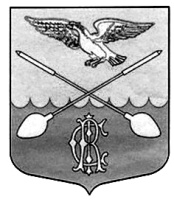 СОВЕТ ДЕПУТАТОВ ДРУЖНОГОРСКОГО ГОРОДСКОГО ПОСЕЛЕНИЯ ГАТЧИНСКОГО МУНИЦИПАЛЬНОГО РАЙОНА ЛЕНИНГРАДСКОЙ ОБЛАСТИ(Четвертый созыв)Р Е Ш Е Н И ЕОт 24 марта 2021 года                                                                                                                  № 7О проекте отчета об исполнении бюджета Дружногорского городского поселения  за  2020 год В соответствии со ст.28 Федерального закона «Об общих принципах организации местного самоуправления в Российской Федерации» от 16.10.2003 № 131, Бюджетным Кодексом РФ, Уставом Дружногорского городского поселения, положением «О бюджетном процессе в Дружногорском городском поселении»СОВЕТ ДЕПУТАТОВ ДРУЖНОГОРСКОГО ГОРОДСКОГО  ПОСЕЛЕНИЯ Р Е Ш И Л:    1. Принять проект отчета об исполнении Бюджета Дружногорского городского поселения за 2020 год за основу (прилагается).    2. Назначить публичные слушания по проекту отчета об исполнении Бюджета Дружногорского городского поселения за 2020 год на   16 апреля 2021 в 16.00, по адресу п. Дружная Горка, ул. Садовая, д.4, Администрация, актовый зал.   3. Опубликовать настоящее решение, проект отчета об исполнении Бюджета Дружногорского городского поселения за 2020 год в «Официальном вестнике Дружногорского городского поселения» не позднее 30 марта 2021 года.   4. Ответственность за организацию и проведение публичных слушаний возложить на главу администрации Дружногорского городского поселения.   5. Решение вступает в силу с момента принятия.Глава Дружногорского городского поселения:                                                                                И.В. Моисеева проектЛЕНИНГРАДСКАЯ ОБЛАСТЬСОВЕТ ДЕПУТАТОВ ДРУЖНОГОРСКОГО ГОРОДСКОГО  ПОСЕЛЕНИЯ ГАТЧИНСКОГО МУНИЦИПАЛЬНОГО РАЙОНАР Е Ш Е Н И ЕОт               2021                                                                                                                  №     .Об исполнении бюджета Дружногорского городского поселенияза  2020 год В соответствии с ФЗ № 131 от 06.10.2003 года «Об общих принципах организации местного самоуправления в Российской Федерации», Бюджетным Кодексом РФ, Положением «О бюджетном процессе в Дружногорском городском поселении», учитывая_______________________ и руководствуясь Уставом Дружногорского городского поселения.СОВЕТ ДЕПУТАТОВ ДРУЖНОГОРСКОГО ГОРОДСКОГО  ПОСЕЛЕНИЯ Р Е Ш И Л:Утвердить отчет об исполнении бюджета  Дружногорского городского  поселения за  2020 год :-по доходам в сумме    290 740,39   тыс.руб. -по расходам в сумме   294 722,04 тыс.руб. с превышением расходов над доходами (дефицит бюджета Дружногорского городского поселения) в сумме  3 981,65  тыс. рублей, со следующими показателями:по источникам внутреннего финансирования дефицита бюджета Дружногорского городского поселения за  2020 год согласно приложению 1;по доходам бюджета Дружногорского городского поселения за 2020 год согласно приложению 2;по межбюджетным трансфертам, получаемым из других бюджетов за 2020 год согласно приложению 3;по распределению расходов бюджета Дружногорского городского поселения за 2020 год  по разделам и подразделам функциональной классификации расходов бюджетов Российской Федерации согласно приложению 4;по исполнению бюджетных ассигнований по реализацию муниципальных  программ Дружногорского городского поселения за 2020 год согласно приложению 5;по ведомственной структуре расходов бюджета Дружногорского городского поселения на 2020 год согласно приложению 6.2. Утвердить сведения о численности муниципальных служащих органа местного самоуправления, работников муниципальных учреждений и фактических затратах на их денежное содержание за 2020 год согласно приложению 7.3. Утвердить отчет об использовании средств Резервного фонда за 2020 год согласно приложению 8. 4.  Решение вступает в силу с момента принятия.5. Настоящее решение подлежит официальному опубликованию.Глава Дружногорского городского поселения:                                          И.В. МоисееваПриложение № 1к решению Совета депутатов Дружногорского городского поселенияПриложение № 1к решению Совета депутатов Дружногорского городского поселенияПриложение № 1к решению Совета депутатов Дружногорского городского поселенияПриложение № 1к решению Совета депутатов Дружногорского городского поселенияПриложение № 1к решению Совета депутатов Дружногорского городского поселенияПриложение № 1к решению Совета депутатов Дружногорского городского поселенияПриложение № 1к решению Совета депутатов Дружногорского городского поселенияПриложение № 1к решению Совета депутатов Дружногорского городского поселенияПриложение № 1к решению Совета депутатов Дружногорского городского поселенияИсполнение по источникам  финансирования дефицита 
бюджета Дружногорского  городского поселения за  2020 годИсполнение по источникам  финансирования дефицита 
бюджета Дружногорского  городского поселения за  2020 годИсполнение по источникам  финансирования дефицита 
бюджета Дружногорского  городского поселения за  2020 годИсполнение по источникам  финансирования дефицита 
бюджета Дружногорского  городского поселения за  2020 годИсполнение по источникам  финансирования дефицита 
бюджета Дружногорского  городского поселения за  2020 годИсполнение по источникам  финансирования дефицита 
бюджета Дружногорского  городского поселения за  2020 годИсполнение по источникам  финансирования дефицита 
бюджета Дружногорского  городского поселения за  2020 годКод бюджетной классификацииНаименование доходных источниковНаименование доходных источниковПлан 2020 года   Сумма (тысяч рублей)План 2020 года   Сумма (тысяч рублей)Исполнено 2020 год Сумма (тысяч рублей)Исполнено 2020 год Сумма (тысяч рублей)Исполнено 2020 год Сумма (тысяч рублей)000 01 05 02 01 10 0000 000Изменение остатков средств на счетах по учету средств  бюджетаИзменение остатков средств на счетах по учету средств  бюджета6 645,616 645,613 981,653 981,653 981,65Всего источников внутреннего финансирования дефицитаВсего источников внутреннего финансирования дефицита6 645,616 645,613 981,653 981,653 981,65Приложение № 2к решению Совета депутатов Дружногорского городского поселенияИсполнение поступления доходов в бюджет Дружногорского городского поселения за 2020 годПриложение № 2к решению Совета депутатов Дружногорского городского поселенияИсполнение поступления доходов в бюджет Дружногорского городского поселения за 2020 годПриложение № 2к решению Совета депутатов Дружногорского городского поселенияИсполнение поступления доходов в бюджет Дружногорского городского поселения за 2020 годПриложение № 2к решению Совета депутатов Дружногорского городского поселенияИсполнение поступления доходов в бюджет Дружногорского городского поселения за 2020 годПриложение № 2к решению Совета депутатов Дружногорского городского поселенияИсполнение поступления доходов в бюджет Дружногорского городского поселения за 2020 годПриложение № 2к решению Совета депутатов Дружногорского городского поселенияИсполнение поступления доходов в бюджет Дружногорского городского поселения за 2020 годКод бюджетной классификацииИсточник доходовСумма бюджета на 2020 год (тыс.руб.)исполнено  2020 год. тыс.руб.%НАЛОГОВЫЕ И НЕНАЛОГОВЫЕ ДОХОДЫ23 586,5524 453,95103,7налоговые доходы 15 380,0015 824,18102,9000 1 01 02000 01 0000 110Налог на доходы физических лиц2 750,002 783,04101,2000 1 03 02000 01 0000 110Акцизы по подакцизным товарам (продукции), производимым на территории Российской Федерации1 300,001 423,78109,5000 1 06 01000 00 0000 110Налог на имущество физических лиц930,00933,31100,4000 1 06 01030 13 0000 110Налог на имущество физических лиц, взимаемый по ставкам, применяемым к объектам налогообложения, расположенным в границах городских поселений 930,00933,31100,4000 1 06 06000 00 0000 110Земельный налог10 400,0010 684,05102,7000 1 06 06030 00 0000 110Земельный налог с организаций 4 700,004 881,93103,9000 1 06 06033 13 0000 110Земельный налог с организаций, обладающих земельным участком, расположенным в границах городских  поселений4 700,004 881,93103,9000 1 06 06040 00 0000 110Земельный налог с физических лиц5 700,005 802,12101,8000 1 06 06043 13 0000 110Земельный налог с физических лиц, обладающих земельным участком, расположенным в границах  городских  поселений5 700,005 802,12101,8неналоговые доходы8 206,558 629,76105,2000 1 11 00000 00 0000 000ДОХОДЫ ОТ ИСПОЛЬЗОВАНИЯ ИМУЩЕСТВА, НАХОДЯЩЕГОСЯ В ГОСУДАРСТВЕННОЙ И МУНИЦИПАЛЬНОЙ СОБСТВЕННОСТИ2 646,542 851,38107,7000 1 11 05013 13 0000 120Доходы, получаемые в виде арендной платы за земельные участки, государственная собственность на которые не разграничена и которые расположены в границах городских поселений, а также средства от продажи права на заключение договоров аренды указанных земельных участков1 300,001 419,51109,2000 1 11 05035 13 0000 120Доходы от сдачи в аренду имущества, находящегося в оперативном управлении органов управления городских поселений и созданных ими учреждений (за исключением имущества муниципальных бюджетных и автономных учреждений)34,6534,65100,0000 1 11 05075 13 0000 120Доходы от сдачи в аренду имущества, составляющего казну городских поселений (за исключением земельных участков)  489,00519,79106,3000 1 11 09045 13 0000 120Прочие поступления от использования имущества, находящегося в собственности городских поселений (за исключением имущества муниципальных бюджетных и автономных учреждений, а также имущества муниципальных унитарных предприятий, в том числе казенных)822,89877,43106,6000 1 13 00000 00 0000 000ДОХОДЫ ОТ ОКАЗАНИЯ ПЛАТНЫХ УСЛУГ (РАБОТ) И КОМПЕНСАЦИИ ЗАТРАТ ГОСУДАРСТВА1 470,001 423,9896,9000 1 13 01995 13 0000 130Прочие доходы от оказания платных услуг (работ) получателями средств бюджетов городских поселений870,00812,4793,4000 1 13 02995 13 0000 130Прочие доходы от компенсации затрат бюджетов городских поселений600,000611,51101,9000 1 14 00000 00 0000 000ДОХОДЫ ОТ ПРОДАЖИ МАТЕРИАЛЬНЫХ И НЕМАТЕРИАЛЬНЫХ АКТИВОВ4 041,604 299,68106,4000 1 14 06000 00 0000 430Доходы от продажи земельных участков, находящихся в государственной и муниципальной собственности4 041,604 299,68106,4000 1 14 06013 13 0000 430Доходы от продажи земельных участков, государственная собственность на которые не разграничена и которые расположены в границах городских поселений4 041,604 299,68106,4000 1 16 00000 00 0000 000ШТРАФЫ, САНКЦИИ, ВОЗМЕЩЕНИЕ УЩЕРБА46,1546,15100,01 16 01074 01 0000 140Административные штрафы, установленные Главой 7 Кодекса Российской Федерации об административных правонарушениях, за административные правонарушения в области охраны собственности, выявленные должностными лицами органов муниципального контроля5,005,00100,01 16 01084 01 0000 140Административные штрафы, установленные Главой 8 Кодекса Российской Федерации об административных правонарушениях, за административные правонарушения в области охраны окружающей среды и природопользования, выявленные должностными лицами органов муниципального контроля10,0010,00100,01 16 02020 02 0000 140Административные штрафы, установленные законами субъектов Российской Федерации об административных правонарушениях, за нарушение муниципальных правовых актов1,001,00100,01 16 07010 13 0000 140Штрафы, неустойки, пени, уплаченные в случае просрочки исполнения поставщиком (подрядчиком, исполнителем) обязательств, предусмотренных муниципальным контрактом, заключенным муниципальным органом, казенным учреждением городского поселения30,1530,15100,0000 1 17 00000 00 0000 000ПРОЧИЕ НЕНАЛОГОВЫЕ ДОХОДЫ2,268,57379,0000 1 17 01050 13 0000 180Невыясненные поступления, зачисляемые в бюджеты городских поселений6,31000 1 17 05050 13 0000 180Прочие неналоговые доходы бюджетов городских поселений2,262,26100,0000 2 00 00000 00 0000 000БЕЗВОЗМЕЗДНЫЕ ПОСТУПЛЕНИЯ267 196,11266 286,4499,7000 2 02 00000 00 0000 000БЕЗВОЗМЕЗДНЫЕ ПОСТУПЛЕНИЯ ОТ ДРУГИХ БЮДЖЕТОВ БЮДЖЕТНОЙ СИСТЕМЫ РОССИЙСКОЙ ФЕДЕРАЦИИ267 176,11266 266,4499,7000 2 02 15001 13 0000 151Дотации бюджетам городских поселений на выравнивание бюджетной обеспеченности14 006,0014 006,00100,0000 2 02 20000 00 0000 151Субсидии бюджетам бюджетной системы  Российской Федерации (межбюджетные субсидии)239 877,62238 843,0599,62 02 20216 13 0000 150Субсидии бюджетам городских поселений на осуществление дорожной деятельности в отношении автомобильных дорог общего пользования, а также капитального ремонта и ремонта дворовых территорий многоквартирных домов, проездов к дворовым территориям многоквартирных домов населенных пунктов1 284,501 284,50100,02 02 20299 13 0000 150Субсидии бюджетам городских поселений на обеспечение мероприятий по переселению граждан из аварийного жилищного фонда, в том числе переселению граждан из аварийного жилищного фонда с учетом необходимости развития малоэтажного жилищного строительства, за счет средств, поступивших от государственной корпорации - Фонда содействия реформированию жилищно-коммунального хозяйства137 508,86137 165,9599,82 02 20302 13 0000 150Субсидии бюджетам городских поселений на обеспечение мероприятий по переселению граждан из аварийного жилищного фонда, в том числе переселению граждан из аварийного жилищного фонда с учетом необходимости развития малоэтажного жилищного строительства, за счет средств бюджетов83 364,4882 822,9599,42 02 29999 13 0000 150Прочие субсидии бюджетам городских поселений17 719,7817 569,6699,2000 2 02 30000 00 0000 151Субвенции бюджетам субъектов Российской Федерации и муниципальных образований 303,62303,62100,02 02 30024 13 0000 150Субвенции бюджетам городских поселений на выполнение передаваемых полномочий субъектов Российской Федерации3,5203,52100,02 02 35118 13 0000 150Субвенции бюджетам городских поселений на осуществление первичного воинского учета на территориях, где отсутствуют военные комиссариаты300,100300,10100,0000 2 02 40000 00 0000 151Иные межбюджетные трансферты12 988,8713 113,77101,02 02 49999 13 0000 150Прочие межбюджетные трансферты, передаваемые бюджетам городских поселений12 988,8713 113,77101,0000 2 07 00000 00 0000 000ПРОЧИЕ БЕЗВОЗМЕЗДНЫЕ ПОСТУПЛЕНИЯ20,0020,00100,02 07 05030 13 0000 150Прочие безвозмездные поступления в бюджеты городских поселений20,00020,00100,0Доходы бюджета - Всего290 782,66290 740,39100,0Приложение № 3к решению Совета депутатов Дружногорского городского поселенияБезвозмездные поступления, получаемые из других бюджетов в бюджет Дружногорского городского поселения за 2020годПриложение № 3к решению Совета депутатов Дружногорского городского поселенияБезвозмездные поступления, получаемые из других бюджетов в бюджет Дружногорского городского поселения за 2020годПриложение № 3к решению Совета депутатов Дружногорского городского поселенияБезвозмездные поступления, получаемые из других бюджетов в бюджет Дружногорского городского поселения за 2020годПриложение № 3к решению Совета депутатов Дружногорского городского поселенияБезвозмездные поступления, получаемые из других бюджетов в бюджет Дружногорского городского поселения за 2020годПриложение № 3к решению Совета депутатов Дружногорского городского поселенияБезвозмездные поступления, получаемые из других бюджетов в бюджет Дружногорского городского поселения за 2020годПриложение № 3к решению Совета депутатов Дружногорского городского поселенияБезвозмездные поступления, получаемые из других бюджетов в бюджет Дружногорского городского поселения за 2020годКод бюджетной классификацииНаименование межбюджетных трансфертовУточненный план на 2020 год (тыс.руб.)Исполнени за 2020 год (тыс.руб.)% исполнения000 2 02 00000 00 0000 000БЕЗВОЗМЕЗДНЫЕ ПОСТУПЛЕНИЯ ОТ ДРУГИХ БЮДЖЕТОВ БЮДЖЕТНОЙ СИСТЕМЫ РОССИЙСКОЙ ФЕДЕРАЦИИ267 176,11266 266,4499,7000 2 02 15001 13 0000 151Дотации бюджетам городских поселений на выравнивание бюджетной обеспеченности14 006,0014 006,00100,0000 2 02 20000 00 0000 151Субсидии бюджетам бюджетной системы  Российской Федерации (межбюджетные субсидии)239 877,62238 843,0599,62 02 20216 13 0000 150Субсидии бюджетам городских поселений на осуществление дорожной деятельности в отношении автомобильных дорог общего пользования, а также капитального ремонта и ремонта дворовых территорий многоквартирных домов, проездов к дворовым территориям многоквартирных домов населенных пунктов1 284,501 284,50100,02 02 20299 13 0000 150Субсидии бюджетам городских поселений на обеспечение мероприятий по переселению граждан из аварийного жилищного фонда, в том числе переселению граждан из аварийного жилищного фонда с учетом необходимости развития малоэтажного жилищного строительства, за счет средств, поступивших от государственной корпорации - Фонда содействия реформированию жилищно-коммунального хозяйства137 508,86137 165,9599,82 02 20302 13 0000 150Субсидии бюджетам городских поселений на обеспечение мероприятий по переселению граждан из аварийного жилищного фонда, в том числе переселению граждан из аварийного жилищного фонда с учетом необходимости развития малоэтажного жилищного строительства, за счет средств бюджетов83 364,4882 822,9599,42 02 29999 13 0000 150Прочие субсидии бюджетам городских поселений17 719,7817 569,6699,2000 2 02 30000 00 0000 151Субвенции бюджетам субъектов Российской Федерации и муниципальных образований303,62303,62100,02 02 30024 13 0000 150Субвенции бюджетам городских поселений на выполнение передаваемых полномочий субъектов Российской Федерации3,5203,52100,02 02 35118 13 0000 150Субвенции бюджетам городских поселений на осуществление первичного воинского учета на территориях, где отсутствуют военные комиссариаты300,100300,10100,0000 2 02 40000 00 0000 151Иные межбюджетные трансферты12 988,8713 113,77100,962 02 49999 13 0000 150Прочие межбюджетные трансферты, передаваемые бюджетам городских поселений12 988,8713 113,77101,0итого267 176,11266 266,4499,7Приложение № 4к решению Совета депутатов Дружногорского городского поселенияПриложение № 4к решению Совета депутатов Дружногорского городского поселенияПриложение № 4к решению Совета депутатов Дружногорского городского поселенияПриложение № 4к решению Совета депутатов Дружногорского городского поселенияПриложение № 4к решению Совета депутатов Дружногорского городского поселенияПриложение № 4к решению Совета депутатов Дружногорского городского поселенияПриложение № 4к решению Совета депутатов Дружногорского городского поселенияПриложение № 4к решению Совета депутатов Дружногорского городского поселенияПриложение № 4к решению Совета депутатов Дружногорского городского поселенияПриложение № 4к решению Совета депутатов Дружногорского городского поселенияПриложение № 4к решению Совета депутатов Дружногорского городского поселенияПриложение № 4к решению Совета депутатов Дружногорского городского поселенияПриложение № 4к решению Совета депутатов Дружногорского городского поселенияПриложение № 4к решению Совета депутатов Дружногорского городского поселенияИсполнение расходов бюджета по разделам и подразделам, классификации расходов бюджета Дружногорского городского поселения за 2020годИсполнение расходов бюджета по разделам и подразделам, классификации расходов бюджета Дружногорского городского поселения за 2020годИсполнение расходов бюджета по разделам и подразделам, классификации расходов бюджета Дружногорского городского поселения за 2020годИсполнение расходов бюджета по разделам и подразделам, классификации расходов бюджета Дружногорского городского поселения за 2020годИсполнение расходов бюджета по разделам и подразделам, классификации расходов бюджета Дружногорского городского поселения за 2020годИсполнение расходов бюджета по разделам и подразделам, классификации расходов бюджета Дружногорского городского поселения за 2020годИсполнение расходов бюджета по разделам и подразделам, классификации расходов бюджета Дружногорского городского поселения за 2020годИсполнение расходов бюджета по разделам и подразделам, классификации расходов бюджета Дружногорского городского поселения за 2020годИсполнение расходов бюджета по разделам и подразделам, классификации расходов бюджета Дружногорского городского поселения за 2020годИсполнение расходов бюджета по разделам и подразделам, классификации расходов бюджета Дружногорского городского поселения за 2020годИсполнение расходов бюджета по разделам и подразделам, классификации расходов бюджета Дружногорского городского поселения за 2020годИсполнение расходов бюджета по разделам и подразделам, классификации расходов бюджета Дружногорского городского поселения за 2020годИсполнение расходов бюджета по разделам и подразделам, классификации расходов бюджета Дружногорского городского поселения за 2020годИсполнение расходов бюджета по разделам и подразделам, классификации расходов бюджета Дружногорского городского поселения за 2020годПриложение № 5Приложение № 5Приложение № 5Приложение № 5Приложение № 5Приложение № 5Приложение № 5к решению Совета депутатовк решению Совета депутатовк решению Совета депутатовк решению Совета депутатовк решению Совета депутатовк решению Совета депутатовк решению Совета депутатовк решению Совета депутатовк решению Совета депутатовк решению Совета депутатовк решению Совета депутатовк решению Совета депутатовк решению Совета депутатов Дружногорского городского поселенияИсполнение бюджетных ассигнований на реализацию муниципальных программ Дружногорского городского поселенияПриложение № 6к решению Совета депутатов Дружногорского городского поселенияИсполнение ведомственной структуры расходов бюджета Дружногорского городского поселения по разделам, подразделам, целевым статьям и видам расходов  классификации расходов бюджетов Российской Федерации  за 2020 год Дружногорского городского поселенияИсполнение бюджетных ассигнований на реализацию муниципальных программ Дружногорского городского поселенияПриложение № 6к решению Совета депутатов Дружногорского городского поселенияИсполнение ведомственной структуры расходов бюджета Дружногорского городского поселения по разделам, подразделам, целевым статьям и видам расходов  классификации расходов бюджетов Российской Федерации  за 2020 год Дружногорского городского поселенияИсполнение бюджетных ассигнований на реализацию муниципальных программ Дружногорского городского поселенияПриложение № 6к решению Совета депутатов Дружногорского городского поселенияИсполнение ведомственной структуры расходов бюджета Дружногорского городского поселения по разделам, подразделам, целевым статьям и видам расходов  классификации расходов бюджетов Российской Федерации  за 2020 год Дружногорского городского поселенияИсполнение бюджетных ассигнований на реализацию муниципальных программ Дружногорского городского поселенияПриложение № 6к решению Совета депутатов Дружногорского городского поселенияИсполнение ведомственной структуры расходов бюджета Дружногорского городского поселения по разделам, подразделам, целевым статьям и видам расходов  классификации расходов бюджетов Российской Федерации  за 2020 год Дружногорского городского поселенияИсполнение бюджетных ассигнований на реализацию муниципальных программ Дружногорского городского поселенияПриложение № 6к решению Совета депутатов Дружногорского городского поселенияИсполнение ведомственной структуры расходов бюджета Дружногорского городского поселения по разделам, подразделам, целевым статьям и видам расходов  классификации расходов бюджетов Российской Федерации  за 2020 год Дружногорского городского поселенияИсполнение бюджетных ассигнований на реализацию муниципальных программ Дружногорского городского поселенияПриложение № 6к решению Совета депутатов Дружногорского городского поселенияИсполнение ведомственной структуры расходов бюджета Дружногорского городского поселения по разделам, подразделам, целевым статьям и видам расходов  классификации расходов бюджетов Российской Федерации  за 2020 год Дружногорского городского поселенияИсполнение бюджетных ассигнований на реализацию муниципальных программ Дружногорского городского поселенияПриложение № 6к решению Совета депутатов Дружногорского городского поселенияИсполнение ведомственной структуры расходов бюджета Дружногорского городского поселения по разделам, подразделам, целевым статьям и видам расходов  классификации расходов бюджетов Российской Федерации  за 2020 год Дружногорского городского поселенияИсполнение бюджетных ассигнований на реализацию муниципальных программ Дружногорского городского поселенияПриложение № 6к решению Совета депутатов Дружногорского городского поселенияИсполнение ведомственной структуры расходов бюджета Дружногорского городского поселения по разделам, подразделам, целевым статьям и видам расходов  классификации расходов бюджетов Российской Федерации  за 2020 год Дружногорского городского поселенияИсполнение бюджетных ассигнований на реализацию муниципальных программ Дружногорского городского поселенияПриложение № 6к решению Совета депутатов Дружногорского городского поселенияИсполнение ведомственной структуры расходов бюджета Дружногорского городского поселения по разделам, подразделам, целевым статьям и видам расходов  классификации расходов бюджетов Российской Федерации  за 2020 год Дружногорского городского поселенияИсполнение бюджетных ассигнований на реализацию муниципальных программ Дружногорского городского поселенияПриложение № 6к решению Совета депутатов Дружногорского городского поселенияИсполнение ведомственной структуры расходов бюджета Дружногорского городского поселения по разделам, подразделам, целевым статьям и видам расходов  классификации расходов бюджетов Российской Федерации  за 2020 год Дружногорского городского поселенияИсполнение бюджетных ассигнований на реализацию муниципальных программ Дружногорского городского поселенияПриложение № 6к решению Совета депутатов Дружногорского городского поселенияИсполнение ведомственной структуры расходов бюджета Дружногорского городского поселения по разделам, подразделам, целевым статьям и видам расходов  классификации расходов бюджетов Российской Федерации  за 2020 год Дружногорского городского поселенияИсполнение бюджетных ассигнований на реализацию муниципальных программ Дружногорского городского поселенияПриложение № 6к решению Совета депутатов Дружногорского городского поселенияИсполнение ведомственной структуры расходов бюджета Дружногорского городского поселения по разделам, подразделам, целевым статьям и видам расходов  классификации расходов бюджетов Российской Федерации  за 2020 год Дружногорского городского поселенияИсполнение бюджетных ассигнований на реализацию муниципальных программ Дружногорского городского поселенияПриложение № 6к решению Совета депутатов Дружногорского городского поселенияИсполнение ведомственной структуры расходов бюджета Дружногорского городского поселения по разделам, подразделам, целевым статьям и видам расходов  классификации расходов бюджетов Российской Федерации  за 2020 год Дружногорского городского поселенияИсполнение бюджетных ассигнований на реализацию муниципальных программ Дружногорского городского поселенияПриложение № 6к решению Совета депутатов Дружногорского городского поселенияИсполнение ведомственной структуры расходов бюджета Дружногорского городского поселения по разделам, подразделам, целевым статьям и видам расходов  классификации расходов бюджетов Российской Федерации  за 2020 годНаименование показателяНаименование показателяКод главыРаздел, подразделЦелевая статьяЦелевая статьяЦелевая статьяВид расходаУточненный бюджет на 2020 год, тыс.руб.Уточненный бюджет на 2020 год, тыс.руб.Исполнено за 2020 год, тыс.руб.% исполнения% исполненияАДМИНИСТРАЦИЯ МУНИЦИПАЛЬНОГО ОБРАЗОВАНИЯ ДРУЖНОГОРСКОЕ ГОРОДСКОЕ ПОСЕЛЕНИЕ ГАТЧИНСКОГО МУНИЦИПАЛЬНОГО РАЙОНА ЛЕНИНГРАДСКОЙ ОБЛАСТИАДМИНИСТРАЦИЯ МУНИЦИПАЛЬНОГО ОБРАЗОВАНИЯ ДРУЖНОГОРСКОЕ ГОРОДСКОЕ ПОСЕЛЕНИЕ ГАТЧИНСКОГО МУНИЦИПАЛЬНОГО РАЙОНА ЛЕНИНГРАДСКОЙ ОБЛАСТИ606297 428,27297 428,27294 722,0499,199,1Функционирование Правительства Российской Федерации, высших исполнительных органов государственной власти субъектов Российской Федерации, местных администрацийФункционирование Правительства Российской Федерации, высших исполнительных органов государственной власти субъектов Российской Федерации, местных администраций010413 012,9213 012,9212 873,6098,998,9Непрограммные расходы органов местного самоуправленияНепрограммные расходы органов местного самоуправления606010460000000006000000000600000000013 012,9213 012,9212 873,6098,998,9Расходы на содержание органов местного самоуправленияРасходы на содержание органов местного самоуправления606010461000000006100000000610000000013 012,9213 012,9212 873,6098,998,9Расходы на выплаты муниципальным служащим органов местного самоуправленияРасходы на выплаты муниципальным служащим органов местного самоуправления60601046170000000617000000061700000008 105,468 105,468 105,46100,0100,0Расходы на обеспечение деятельности муниципальных служащих органов местного самоуправления (ФОТ) в рамках непрограммных расходов ОМСУРасходы на обеспечение деятельности муниципальных служащих органов местного самоуправления (ФОТ) в рамках непрограммных расходов ОМСУ60601046170011020617001102061700110206 516,866 516,866 516,86100,0100,0Расходы на выплаты персоналу государственных (муниципальных) органовРасходы на выплаты персоналу государственных (муниципальных) органов01046170011020617001102061700110201206 516,866 516,866 516,86100,0100,0Расходы на выплаты персоналу государственных (муниципальных) органовРасходы на выплаты персоналу государственных (муниципальных) органов60601046170011020617001102061700110201206 516,866 516,866 516,86100,0100,0Расходы на обеспечение деятельности главы местной администрации в рамках непрограммных расходов ОМСУРасходы на обеспечение деятельности главы местной администрации в рамках непрограммных расходов ОМСУ60601046170011040617001104061700110401 463,701 463,701 463,70100,0100,0Расходы на выплаты персоналу государственных (муниципальных) органовРасходы на выплаты персоналу государственных (муниципальных) органов01046170011040617001104061700110401201 463,701 463,701 463,70100,0100,0Расходы на выплаты персоналу государственных (муниципальных) органовРасходы на выплаты персоналу государственных (муниципальных) органов60601046170011040617001104061700110401201 463,701 463,701 463,70100,0100,0Поощрение муниципальных управленческих команд в рамках непрограммных расходов ОМСУПоощрение муниципальных управленческих команд в рамках непрограммных расходов ОМСУ6060104617005549F617005549F617005549F124,90124,90124,90100,0100,0Расходы на выплаты персоналу государственных (муниципальных) органовРасходы на выплаты персоналу государственных (муниципальных) органов0104617005549F617005549F617005549F120124,90124,90124,90100,0100,0Расходы на выплаты персоналу государственных (муниципальных) органовРасходы на выплаты персоналу государственных (муниципальных) органов6060104617005549F617005549F617005549F120124,90124,90124,90100,0100,0Содержание органов местного самоуправленияСодержание органов местного самоуправления60601046180000000618000000061800000004 907,464 907,464 768,1397,297,2Обеспечение деятельности органов местного самоуправления, в том числе оплата труда немуниципальных служащих, в рамках непрограммных расходов ОМСУОбеспечение деятельности органов местного самоуправления, в том числе оплата труда немуниципальных служащих, в рамках непрограммных расходов ОМСУ60601046180011030618001103061800110304 903,944 903,944 764,6197,297,2Расходы на выплаты персоналу государственных (муниципальных) органовРасходы на выплаты персоналу государственных (муниципальных) органов01046180011030618001103061800110301201 950,781 950,781 947,9199,999,9Расходы на выплаты персоналу государственных (муниципальных) органовРасходы на выплаты персоналу государственных (муниципальных) органов60601046180011030618001103061800110301201 950,781 950,781 947,9199,999,9Иные закупки товаров, работ и услуг для обеспечения государственных (муниципальных) нуждИные закупки товаров, работ и услуг для обеспечения государственных (муниципальных) нужд01046180011030618001103061800110302402 452,862 452,862 316,4094,494,4Иные закупки товаров, работ и услуг для обеспечения государственных (муниципальных) нуждИные закупки товаров, работ и услуг для обеспечения государственных (муниципальных) нужд60601046180011030618001103061800110302402 452,862 452,862 316,4094,494,4Исполнение судебных актовИсполнение судебных актов0104618001103061800110306180011030830320,00320,00320,00100,0100,0Исполнение судебных актовИсполнение судебных актов6060104618001103061800110306180011030830320,00320,00320,00100,0100,0Уплата налогов, сборов и иных платежейУплата налогов, сборов и иных платежей0104618001103061800110306180011030850180,30180,30180,30100,0100,0Уплата налогов, сборов и иных платежейУплата налогов, сборов и иных платежей6060104618001103061800110306180011030850180,30180,30180,30100,0100,0Обеспечение выполнения органами местного самоуправления муниципальных образований отдельных государственных полномочий Ленинградской области в сфере административных правоотношений в рамках непрограммных расходов ОМСУОбеспечение выполнения органами местного самоуправления муниципальных образований отдельных государственных полномочий Ленинградской области в сфере административных правоотношений в рамках непрограммных расходов ОМСУ60601046180071340618007134061800713403,523,523,52100,0100,0Иные закупки товаров, работ и услуг для обеспечения государственных (муниципальных) нуждИные закупки товаров, работ и услуг для обеспечения государственных (муниципальных) нужд01046180071340618007134061800713402403,523,523,52100,0100,0Иные закупки товаров, работ и услуг для обеспечения государственных (муниципальных) нуждИные закупки товаров, работ и услуг для обеспечения государственных (муниципальных) нужд60601046180071340618007134061800713402403,523,523,52100,0100,0Обеспечение деятельности финансовых, налоговых и таможенных органов и органов финансового (финансово-бюджетного) надзораОбеспечение деятельности финансовых, налоговых и таможенных органов и органов финансового (финансово-бюджетного) надзора0106168,27168,27168,27100,0100,0Непрограммные расходы органов местного самоуправленияНепрограммные расходы органов местного самоуправления6060106600000000060000000006000000000168,27168,27168,27100,0100,0Непрограммные расходыНепрограммные расходы6060106620000000062000000006200000000168,27168,27168,27100,0100,0Прочие расходыПрочие расходы6060106629000000062900000006290000000168,27168,27168,27100,0100,0Передача полномочий по казначейскому исполнению бюджетов поселений в рамках непрограммных расходов ОМСУПередача полномочий по казначейскому исполнению бюджетов поселений в рамках непрограммных расходов ОМСУ606010662900130206290013020629001302086,7086,7086,70100,0100,0Иные межбюджетные трансфертыИные межбюджетные трансферты010662900130206290013020629001302054086,7086,7086,70100,0100,0Иные межбюджетные трансфертыИные межбюджетные трансферты606010662900130206290013020629001302054086,7086,7086,70100,0100,0Передача полномочий по осуществлению финансового контроля бюджетов поселений в рамках непрограммных расходов ОМСУПередача полномочий по осуществлению финансового контроля бюджетов поселений в рамках непрограммных расходов ОМСУ606010662900130606290013060629001306040,9740,9740,97100,0100,0Иные межбюджетные трансфертыИные межбюджетные трансферты010662900130606290013060629001306054040,9740,9740,97100,0100,0Иные межбюджетные трансфертыИные межбюджетные трансферты606010662900130606290013060629001306054040,9740,9740,97100,0100,0Передача полномочий по осуществлению внутреннего финансового контроля в сфере закупок и бюджетных правоотношений бюджетов поселений в рамках непрограммных расходов ОМСУПередача полномочий по осуществлению внутреннего финансового контроля в сфере закупок и бюджетных правоотношений бюджетов поселений в рамках непрограммных расходов ОМСУ606010662900131506290013150629001315040,6040,6040,60100,0100,0Иные межбюджетные трансфертыИные межбюджетные трансферты010662900131506290013150629001315054040,6040,6040,60100,0100,0Иные межбюджетные трансфертыИные межбюджетные трансферты606010662900131506290013150629001315054040,6040,6040,60100,0100,0Другие общегосударственные вопросыДругие общегосударственные вопросы0113401,04401,04401,04100,0100,0Непрограммные расходы органов местного самоуправленияНепрограммные расходы органов местного самоуправления606011360000000006000000000600000000065,0065,0065,00100,0100,0Непрограммные расходыНепрограммные расходы606011362000000006200000000620000000065,0065,0065,00100,0100,0Прочие расходыПрочие расходы606011362900000006290000000629000000065,0065,0065,00100,0100,0Выплаты материальной помощи, поощрения за особые заслуги физическим и юридическим лицам в рамках непрограммных расходов ОМСУВыплаты материальной помощи, поощрения за особые заслуги физическим и юридическим лицам в рамках непрограммных расходов ОМСУ606011362900150606290015060629001506031,0031,0031,00100,0100,0Премии и грантыПремии и гранты011362900150606290015060629001506035031,0031,0031,00100,0100,0Премии и грантыПремии и гранты606011362900150606290015060629001506035031,0031,0031,00100,0100,0Проведение мероприятий по обеспечению публикации муниципальных правовых актов и информированию населения о деятельности органов местного самоуправления в рамках непрограммных расходов ОМСУПроведение мероприятий по обеспечению публикации муниципальных правовых актов и информированию населения о деятельности органов местного самоуправления в рамках непрограммных расходов ОМСУ606011362900171106290017110629001711034,0034,0034,00100,0100,0Иные закупки товаров, работ и услуг для обеспечения государственных (муниципальных) нуждИные закупки товаров, работ и услуг для обеспечения государственных (муниципальных) нужд011362900171106290017110629001711024034,0034,0034,00100,0100,0Иные закупки товаров, работ и услуг для обеспечения государственных (муниципальных) нуждИные закупки товаров, работ и услуг для обеспечения государственных (муниципальных) нужд606011362900171106290017110629001711024034,0034,0034,00100,0100,0Программная часть городских поселенийПрограммная часть городских поселений6060113800000000080000000008000000000336,04336,04336,04100,0100,0Муниципальная программа Дружногорского городского поселения «Социально-экономическое развитие муниципального образования Дружногорское городское поселение Гатчинского муниципального района Ленинградской области»Муниципальная программа Дружногорского городского поселения «Социально-экономическое развитие муниципального образования Дружногорское городское поселение Гатчинского муниципального района Ленинградской области»6060113820000000082000000008200000000336,04336,04336,04100,0100,0Подпрограмма «Создание условий для устойчивого экономического развития» муниципальной программы «Социально-экономическое развитие муниципального образования Дружногорское городское поселение Гатчинского муниципального района Ленинградской области»Подпрограмма «Создание условий для устойчивого экономического развития» муниципальной программы «Социально-экономическое развитие муниципального образования Дружногорское городское поселение Гатчинского муниципального района Ленинградской области»6060113821000000082100000008210000000336,04336,04336,04100,0100,0Оценка недвижимости, признание прав и регулирование отношений по государственной и муниципальной собственности в рамках подпрограммы «Создание условий для устойчивого экономического развития» муниципальной программы «Социально-экономическое развитие муниципального образования Дружногорское городское поселение Гатчинского муниципального района Ленинградской области»Оценка недвижимости, признание прав и регулирование отношений по государственной и муниципальной собственности в рамках подпрограммы «Создание условий для устойчивого экономического развития» муниципальной программы «Социально-экономическое развитие муниципального образования Дружногорское городское поселение Гатчинского муниципального района Ленинградской области»6060113821001503082100150308210015030336,04336,04336,04100,0100,0Иные закупки товаров, работ и услуг для обеспечения государственных (муниципальных) нуждИные закупки товаров, работ и услуг для обеспечения государственных (муниципальных) нужд0113821001503082100150308210015030240336,04336,04336,04100,0100,0Иные закупки товаров, работ и услуг для обеспечения государственных (муниципальных) нуждИные закупки товаров, работ и услуг для обеспечения государственных (муниципальных) нужд6060113821001503082100150308210015030240336,04336,04336,04100,0100,0Мобилизационная и вневойсковая подготовкаМобилизационная и вневойсковая подготовка0203300,10300,10300,10100,0100,0Непрограммные расходы органов местного самоуправленияНепрограммные расходы органов местного самоуправления6060203600000000060000000006000000000300,10300,10300,10100,0100,0Непрограммные расходыНепрограммные расходы6060203620000000062000000006200000000300,10300,10300,10100,0100,0Прочие расходыПрочие расходы6060203629000000062900000006290000000300,10300,10300,10100,0100,0Осуществление первичного воинского учета на территориях, где отсутствуют военные комиссариаты в рамках непрограммных расходов ОМСУОсуществление первичного воинского учета на территориях, где отсутствуют военные комиссариаты в рамках непрограммных расходов ОМСУ6060203629005118062900511806290051180300,10300,10300,10100,0100,0Расходы на выплаты персоналу государственных (муниципальных) органовРасходы на выплаты персоналу государственных (муниципальных) органов0203629005118062900511806290051180120266,67266,67266,67100,0100,0Расходы на выплаты персоналу государственных (муниципальных) органовРасходы на выплаты персоналу государственных (муниципальных) органов6060203629005118062900511806290051180120266,67266,67266,67100,0100,0Иные закупки товаров, работ и услуг для обеспечения государственных (муниципальных) нуждИные закупки товаров, работ и услуг для обеспечения государственных (муниципальных) нужд020362900511806290051180629005118024033,4333,4333,43100,0100,0Иные закупки товаров, работ и услуг для обеспечения государственных (муниципальных) нуждИные закупки товаров, работ и услуг для обеспечения государственных (муниципальных) нужд606020362900511806290051180629005118024033,4333,4333,43100,0100,0Защита населения и территории от чрезвычайных ситуаций природного и техногенного характера, гражданская оборонаЗащита населения и территории от чрезвычайных ситуаций природного и техногенного характера, гражданская оборона0309306,00306,00304,6999,699,6Программная часть городских поселенийПрограммная часть городских поселений6060309800000000080000000008000000000306,00306,00304,6999,699,6Муниципальная программа Дружногорского городского поселения «Социально-экономическое развитие муниципального образования Дружногорское городское поселение Гатчинского муниципального района Ленинградской области»Муниципальная программа Дружногорского городского поселения «Социально-экономическое развитие муниципального образования Дружногорское городское поселение Гатчинского муниципального района Ленинградской области»6060309820000000082000000008200000000306,00306,00304,6999,699,6Подпрограмма «Обеспечение безопасности» муниципальной программы «Социально-экономическое развитие муниципального образования Дружногорское городское поселение Гатчинского муниципального района Ленинградской области»Подпрограмма «Обеспечение безопасности» муниципальной программы «Социально-экономическое развитие муниципального образования Дружногорское городское поселение Гатчинского муниципального района Ленинградской области»6060309822000000082200000008220000000306,00306,00304,6999,699,6Организация и осуществление мероприятий по гражданской обороне, защите населения и территории поселения от чрезвычайных ситуаций природного и техногенного характера в рамках подпрограммы «Обеспечение безопасности на территории Дружногорского городского поселения» муниципальной программы «Социально-экономическое развитие муниципального образования Дружногорское городское поселение Гатчинского муниципального района Ленинградской области»Организация и осуществление мероприятий по гражданской обороне, защите населения и территории поселения от чрезвычайных ситуаций природного и техногенного характера в рамках подпрограммы «Обеспечение безопасности на территории Дружногорского городского поселения» муниципальной программы «Социально-экономическое развитие муниципального образования Дружногорское городское поселение Гатчинского муниципального района Ленинградской области»6060309822001509082200150908220015090306,00306,00304,6999,699,6Иные закупки товаров, работ и услуг для обеспечения государственных (муниципальных) нуждИные закупки товаров, работ и услуг для обеспечения государственных (муниципальных) нужд0309822001509082200150908220015090240306,00306,00304,6999,699,6Иные закупки товаров, работ и услуг для обеспечения государственных (муниципальных) нуждИные закупки товаров, работ и услуг для обеспечения государственных (муниципальных) нужд6060309822001509082200150908220015090240306,00306,00304,6999,699,6Дорожное хозяйство (дорожные фонды)Дорожное хозяйство (дорожные фонды)04093 668,803 668,803 664,3099,999,9Программная часть городских поселенийПрограммная часть городских поселений60604098000000000800000000080000000003 668,803 668,803 664,3099,999,9Муниципальная программа Дружногорского городского поселения «Социально-экономическое развитие муниципального образования Дружногорское городское поселение Гатчинского муниципального района Ленинградской области»Муниципальная программа Дружногорского городского поселения «Социально-экономическое развитие муниципального образования Дружногорское городское поселение Гатчинского муниципального района Ленинградской области»60604098200000000820000000082000000003 668,803 668,803 664,3099,999,9Подпрограмма «Содержание и развитие улично-дорожной сети» муниципальной программы «Социально-экономическое развитие муниципального образования Дружногорское городское поселение Гатчинского муниципального района Ленинградской области»Подпрограмма «Содержание и развитие улично-дорожной сети» муниципальной программы «Социально-экономическое развитие муниципального образования Дружногорское городское поселение Гатчинского муниципального района Ленинградской области»60604098230000000823000000082300000003 668,803 668,803 664,3099,999,9Обеспечение безопасности дорожного движения на территории Дружногорского городского поселения в рамках подпрограммы «Содержание и развитие улично-дорожной сети» муниципальной программы «Социально-экономическое развитие муниципального образования Дружногорское городское поселение Гатчинского муниципального района Ленинградской области»Обеспечение безопасности дорожного движения на территории Дружногорского городского поселения в рамках подпрограммы «Содержание и развитие улично-дорожной сети» муниципальной программы «Социально-экономическое развитие муниципального образования Дружногорское городское поселение Гатчинского муниципального района Ленинградской области»6060409823001554082300155408230015540144,30144,30144,30100,0100,0Иные закупки товаров, работ и услуг для обеспечения государственных (муниципальных) нуждИные закупки товаров, работ и услуг для обеспечения государственных (муниципальных) нужд0409823001554082300155408230015540240144,30144,30144,30100,0100,0Иные закупки товаров, работ и услуг для обеспечения государственных (муниципальных) нуждИные закупки товаров, работ и услуг для обеспечения государственных (муниципальных) нужд6060409823001554082300155408230015540240144,30144,30144,30100,0100,0Прочие мероприятия по ремонту и содержанию автомобильных дорог, дорожных сооружений местного значения в рамках подпрограммы «Содержание и развитие улично-дорожной сети» муниципальной программы «Социально-экономическое развитие муниципального образования Дружногорское городское поселение Гатчинского муниципального района Ленинградской области»Прочие мероприятия по ремонту и содержанию автомобильных дорог, дорожных сооружений местного значения в рамках подпрограммы «Содержание и развитие улично-дорожной сети» муниципальной программы «Социально-экономическое развитие муниципального образования Дружногорское городское поселение Гатчинского муниципального района Ленинградской области»60604098230016231823001623182300162311 092,421 092,421 092,42100,0100,0Иные закупки товаров, работ и услуг для обеспечения государственных (муниципальных) нуждИные закупки товаров, работ и услуг для обеспечения государственных (муниципальных) нужд04098230016231823001623182300162312401 092,421 092,421 092,42100,0100,0Иные закупки товаров, работ и услуг для обеспечения государственных (муниципальных) нуждИные закупки товаров, работ и услуг для обеспечения государственных (муниципальных) нужд60604098230016231823001623182300162312401 092,421 092,421 092,42100,0100,0Ремонт автомобильных дорог общего пользования местного значения в рамках подпрограммы «Содержание и развитие улично-дорожной сети» муниципальной программы «Социально-экономическое развитие муниципального образования Дружногорское городское поселение Гатчинского муниципального района Ленинградской области»Ремонт автомобильных дорог общего пользования местного значения в рамках подпрограммы «Содержание и развитие улично-дорожной сети» муниципальной программы «Социально-экономическое развитие муниципального образования Дружногорское городское поселение Гатчинского муниципального района Ленинградской области»6060409823001919082300191908230019190206,62206,62206,62100,0100,0Иные закупки товаров, работ и услуг для обеспечения государственных (муниципальных) нуждИные закупки товаров, работ и услуг для обеспечения государственных (муниципальных) нужд0409823001919082300191908230019190240206,62206,62206,62100,0100,0Иные закупки товаров, работ и услуг для обеспечения государственных (муниципальных) нуждИные закупки товаров, работ и услуг для обеспечения государственных (муниципальных) нужд6060409823001919082300191908230019190240206,62206,62206,62100,0100,0Капитальный ремонт и ремонт автомобильных дорог общего пользования местного значения в рамках подпрограммы «Содержание и развитие улично-дорожной сети» муниципальной программы «Социально-экономическое развитие муниципального образования Дружногорское городское поселение Гатчинского муниципального района Ленинградской области»Капитальный ремонт и ремонт автомобильных дорог общего пользования местного значения в рамках подпрограммы «Содержание и развитие улично-дорожной сети» муниципальной программы «Социально-экономическое развитие муниципального образования Дружногорское городское поселение Гатчинского муниципального района Ленинградской области»606040982300S014082300S014082300S01401 484,501 484,501 480,0099,799,7Иные закупки товаров, работ и услуг для обеспечения государственных (муниципальных) нуждИные закупки товаров, работ и услуг для обеспечения государственных (муниципальных) нужд040982300S014082300S014082300S01402401 484,501 484,501 480,0099,799,7Иные закупки товаров, работ и услуг для обеспечения государственных (муниципальных) нуждИные закупки товаров, работ и услуг для обеспечения государственных (муниципальных) нужд606040982300S014082300S014082300S01402401 484,501 484,501 480,0099,799,7Содействие участию населения в осуществлении местного самоуправления в иных формах на территории административного центра Дружногорского городского поселения в рамках подпрограммы «Содержание и развитие улично-дорожной сети» муниципальной программы «Социально-экономическое развитие муниципального образования Дружногорское городское поселение Гатчинского муниципального района Ленинградской области»Содействие участию населения в осуществлении местного самоуправления в иных формах на территории административного центра Дружногорского городского поселения в рамках подпрограммы «Содержание и развитие улично-дорожной сети» муниципальной программы «Социально-экономическое развитие муниципального образования Дружногорское городское поселение Гатчинского муниципального района Ленинградской области»606040982300S466082300S466082300S4660418,50418,50418,50100,0100,0Иные закупки товаров, работ и услуг для обеспечения государственных (муниципальных) нуждИные закупки товаров, работ и услуг для обеспечения государственных (муниципальных) нужд040982300S466082300S466082300S4660240418,50418,50418,50100,0100,0Иные закупки товаров, работ и услуг для обеспечения государственных (муниципальных) нуждИные закупки товаров, работ и услуг для обеспечения государственных (муниципальных) нужд606040982300S466082300S466082300S4660240418,50418,50418,50100,0100,0Содействие развитию на части территории поселений иных форм местного самоуправления и реализация проектов местных инициатив граждан в рамках подпрограммы «Содержание и развитие улично-дорожной сети» муниципальной программы «Социально-экономическое развитие муниципального образования Дружногорское городское поселение Гатчинского муниципального района Ленинградской области»Содействие развитию на части территории поселений иных форм местного самоуправления и реализация проектов местных инициатив граждан в рамках подпрограммы «Содержание и развитие улично-дорожной сети» муниципальной программы «Социально-экономическое развитие муниципального образования Дружногорское городское поселение Гатчинского муниципального района Ленинградской области»606040982300S477082300S477082300S4770322,46322,46322,46100,0100,0Иные закупки товаров, работ и услуг для обеспечения государственных (муниципальных) нуждИные закупки товаров, работ и услуг для обеспечения государственных (муниципальных) нужд040982300S477082300S477082300S4770240322,46322,46322,46100,0100,0Иные закупки товаров, работ и услуг для обеспечения государственных (муниципальных) нуждИные закупки товаров, работ и услуг для обеспечения государственных (муниципальных) нужд606040982300S477082300S477082300S4770240322,46322,46322,46100,0100,0Другие вопросы в области национальной экономикиДругие вопросы в области национальной экономики0412245,39245,39203,3982,982,9Программная часть городских поселенийПрограммная часть городских поселений6060412800000000080000000008000000000245,39245,39203,3982,982,9Муниципальная программа Дружногорского городского поселения «Социально-экономическое развитие муниципального образования Дружногорское городское поселение Гатчинского муниципального района Ленинградской области»Муниципальная программа Дружногорского городского поселения «Социально-экономическое развитие муниципального образования Дружногорское городское поселение Гатчинского муниципального района Ленинградской области»6060412820000000082000000008200000000245,39245,39203,3982,982,9Подпрограмма «Создание условий для устойчивого экономического развития» муниципальной программы «Социально-экономическое развитие муниципального образования Дружногорское городское поселение Гатчинского муниципального района Ленинградской области»Подпрограмма «Создание условий для устойчивого экономического развития» муниципальной программы «Социально-экономическое развитие муниципального образования Дружногорское городское поселение Гатчинского муниципального района Ленинградской области»6060412821000000082100000008210000000245,39245,39203,3982,982,9Мероприятия поземлеустройству и землепользованию в рамках подпрограммы «Создание условий для устойчивого экономического развития» муниципальной программы «Социально-экономическое развитие муниципального образования Дружногорское городское поселение Гатчинского муниципального района Ленинградской области»Мероприятия поземлеустройству и землепользованию в рамках подпрограммы «Создание условий для устойчивого экономического развития» муниципальной программы «Социально-экономическое развитие муниципального образования Дружногорское городское поселение Гатчинского муниципального района Ленинградской области»6060412821001518082100151808210015180245,39245,39203,3982,982,9Иные закупки товаров, работ и услуг для обеспечения государственных (муниципальных) нуждИные закупки товаров, работ и услуг для обеспечения государственных (муниципальных) нужд0412821001518082100151808210015180240245,39245,39203,3982,982,9Иные закупки товаров, работ и услуг для обеспечения государственных (муниципальных) нуждИные закупки товаров, работ и услуг для обеспечения государственных (муниципальных) нужд6060412821001518082100151808210015180240245,39245,39203,3982,982,9Жилищное хозяйствоЖилищное хозяйство0501245 960,25245 960,25245 073,0299,699,6Непрограммные расходы органов местного самоуправленияНепрограммные расходы органов местного самоуправления6060501600000000060000000006000000000189,80189,80189,80100,0100,0Непрограммные расходыНепрограммные расходы6060501620000000062000000006200000000189,80189,80189,80100,0100,0Прочие расходыПрочие расходы6060501629000000062900000006290000000189,80189,80189,80100,0100,0Передача полномочий по жилищному контролю в рамках непрограммных расходов ОМСУПередача полномочий по жилищному контролю в рамках непрограммных расходов ОМСУ6060501629001301062900130106290013010149,90149,90149,90100,0100,0Иные межбюджетные трансфертыИные межбюджетные трансферты0501629001301062900130106290013010540149,90149,90149,90100,0100,0Иные межбюджетные трансфертыИные межбюджетные трансферты6060501629001301062900130106290013010540149,90149,90149,90100,0100,0Передача полномочий по некоторым жилищным вопросам в рамках непрограммных расходов ОМСУПередача полномочий по некоторым жилищным вопросам в рамках непрограммных расходов ОМСУ606050162900130306290013030629001303039,9039,9039,90100,0100,0Иные межбюджетные трансфертыИные межбюджетные трансферты050162900130306290013030629001303054039,9039,9039,90100,0100,0Иные межбюджетные трансфертыИные межбюджетные трансферты606050162900130306290013030629001303054039,9039,9039,90100,0100,0Программная часть городских поселенийПрограммная часть городских поселений6060501800000000080000000008000000000245 770,45245 770,45244 883,2299,699,6Муниципальная программа Дружногорского городского поселения «Социально-экономическое развитие муниципального образования Дружногорское городское поселение Гатчинского муниципального района Ленинградской области»Муниципальная программа Дружногорского городского поселения «Социально-экономическое развитие муниципального образования Дружногорское городское поселение Гатчинского муниципального района Ленинградской области»6060501820000000082000000008200000000245 770,45245 770,45244 883,2299,699,6Подпрограмма «ЖКХ и благоустройство территории» муниципальной программы «Социально-экономическое развитие муниципального образования Дружногорское городское поселение Гатчинского муниципального района Ленинградской области»Подпрограмма «ЖКХ и благоустройство территории» муниципальной программы «Социально-экономическое развитие муниципального образования Дружногорское городское поселение Гатчинского муниципального района Ленинградской области»6060501824000000082400000008240000000232 520,45232 520,45231 633,2299,699,6Мероприятия в области жилищного хозяйства в рамках подпрограммы «ЖКХ и благоустройство территории» муниципальной программы «Социально-экономическое развитие муниципального образования Дружногорское городское поселение Гатчинского муниципального района Ленинградской области»Мероприятия в области жилищного хозяйства в рамках подпрограммы «ЖКХ и благоустройство территории» муниципальной программы «Социально-экономическое развитие муниципального образования Дружногорское городское поселение Гатчинского муниципального района Ленинградской области»6060501824001521082400152108240015210404,80404,80402,0299,399,3Иные закупки товаров, работ и услуг для обеспечения государственных (муниципальных) нуждИные закупки товаров, работ и услуг для обеспечения государственных (муниципальных) нужд0501824001521082400152108240015210240404,80404,80402,0299,399,3Иные закупки товаров, работ и услуг для обеспечения государственных (муниципальных) нуждИные закупки товаров, работ и услуг для обеспечения государственных (муниципальных) нужд6060501824001521082400152108240015210240404,80404,80402,0299,399,3Перечисление ежемесячных взносов в фонд капитального ремонта общего имущества в многоквартирном доме на счет регионального оператора в рамках подпрограммы «ЖКХ и благоустройство территории» муниципальной программы «Социально-экономическое развитие муниципального образования Дружногорское городское поселение Гатчинского муниципального района Ленинградской области»Перечисление ежемесячных взносов в фонд капитального ремонта общего имущества в многоквартирном доме на счет регионального оператора в рамках подпрограммы «ЖКХ и благоустройство территории» муниципальной программы «Социально-экономическое развитие муниципального образования Дружногорское городское поселение Гатчинского муниципального района Ленинградской области»60605018240016400824001640082400164001 018,791 018,791 018,79100,0100,0Иные закупки товаров, работ и услуг для обеспечения государственных (муниципальных) нуждИные закупки товаров, работ и услуг для обеспечения государственных (муниципальных) нужд05018240016400824001640082400164002401 018,791 018,791 018,79100,0100,0Иные закупки товаров, работ и услуг для обеспечения государственных (муниципальных) нуждИные закупки товаров, работ и услуг для обеспечения государственных (муниципальных) нужд60605018240016400824001640082400164002401 018,791 018,791 018,79100,0100,0Проведение мероприятий по переселению граждан из аварийного жилищного фонда в рамках подпрограммы «ЖКХ и благоустройство территории» муниципальной программы «Социально-экономическое развитие муниципального образования Дружногорское городское поселение Гатчинского муниципального района Ленинградской области»Проведение мероприятий по переселению граждан из аварийного жилищного фонда в рамках подпрограммы «ЖКХ и благоустройство территории» муниципальной программы «Социально-экономическое развитие муниципального образования Дружногорское городское поселение Гатчинского муниципального района Ленинградской области»6060501824F367483824F367483824F367483137 508,86137 508,86137 165,9599,899,8Бюджетные инвестицииБюджетные инвестиции0501824F367483824F367483824F367483410133 772,95133 772,95133 430,0499,799,7Бюджетные инвестицииБюджетные инвестиции6060501824F367483824F367483824F367483410133 772,95133 772,95133 430,0499,799,7Уплата налогов, сборов и иных платежейУплата налогов, сборов и иных платежей0501824F367483824F367483824F3674838503 735,913 735,913 735,91100,0100,0Уплата налогов, сборов и иных платежейУплата налогов, сборов и иных платежей6060501824F367483824F367483824F3674838503 735,913 735,913 735,91100,0100,0Проведение мероприятий по переселению граждан из аварийного жилищного фонда в рамках подпрограммы «ЖКХ и благоустройство территории» муниципальной программы «Социально-экономическое развитие муниципального образования Дружногорское городское поселение Гатчинского муниципального района Ленинградской области»Проведение мероприятий по переселению граждан из аварийного жилищного фонда в рамках подпрограммы «ЖКХ и благоустройство территории» муниципальной программы «Социально-экономическое развитие муниципального образования Дружногорское городское поселение Гатчинского муниципального района Ленинградской области»6060501824F367484824F367484824F36748483 364,4883 364,4882 822,9599,499,4Бюджетные инвестицииБюджетные инвестиции0501824F367484824F367484824F36748441079 303,1479 303,1478 761,6099,399,3Бюджетные инвестицииБюджетные инвестиции6060501824F367484824F367484824F36748441079 303,1479 303,1478 761,6099,399,3Уплата налогов, сборов и иных платежейУплата налогов, сборов и иных платежей0501824F367484824F367484824F3674848504 061,344 061,344 061,34100,0100,0Уплата налогов, сборов и иных платежейУплата налогов, сборов и иных платежей6060501824F367484824F367484824F3674848504 061,344 061,344 061,34100,0100,0Проведение мероприятий по переселению граждан из аварийного жилищного фонда в рамках подпрограммы «ЖКХ и благоустройство территории» муниципальной программы «Социально-экономическое развитие муниципального образования Дружногорское городское поселение Гатчинского муниципального района Ленинградской области»Проведение мероприятий по переселению граждан из аварийного жилищного фонда в рамках подпрограммы «ЖКХ и благоустройство территории» муниципальной программы «Социально-экономическое развитие муниципального образования Дружногорское городское поселение Гатчинского муниципального района Ленинградской области»6060501824F36748S824F36748S824F36748S10 223,5010 223,5010 223,50100,0100,0Бюджетные инвестицииБюджетные инвестиции0501824F36748S824F36748S824F36748S41010 144,7410 144,7410 144,74100,0100,0Бюджетные инвестицииБюджетные инвестиции6060501824F36748S824F36748S824F36748S41010 144,7410 144,7410 144,74100,0100,0Уплата налогов, сборов и иных платежейУплата налогов, сборов и иных платежей0501824F36748S824F36748S824F36748S85078,7678,7678,76100,0100,0Уплата налогов, сборов и иных платежейУплата налогов, сборов и иных платежей6060501824F36748S824F36748S824F36748S85078,7678,7678,76100,0100,0Подпрограмма "Энергосбережение и повышение энергетической эффективности" муниципальной программы «Социально-экономическое развитие муниципального образования Дружногорское городское поселение Гатчинского муниципального района Ленинградской области»Подпрограмма "Энергосбережение и повышение энергетической эффективности" муниципальной программы «Социально-экономическое развитие муниципального образования Дружногорское городское поселение Гатчинского муниципального района Ленинградской области»606050182700000008270000000827000000013 250,0013 250,0013 250,00100,0100,0Реализация мероприятий по установке автоматизированных индивидуальных тепловых пунктов с погодным и часовым регулированием в рамках подпрограммы "Энергосбережение и повышение энергетической эффективности" муниципальной программы «Социально-экономическое развитие муниципального образования Дружногорское городское поселение Гатчинского муниципального района Ленинградской области»Реализация мероприятий по установке автоматизированных индивидуальных тепловых пунктов с погодным и часовым регулированием в рамках подпрограммы "Энергосбережение и повышение энергетической эффективности" муниципальной программы «Социально-экономическое развитие муниципального образования Дружногорское городское поселение Гатчинского муниципального района Ленинградской области»606050182700S081082700S081082700S081013 250,0013 250,0013 250,00100,0100,0Субсидии юридическим лицам (кроме некоммерческих организаций), индивидуальным предпринимателям, физическим лицам - производителям товаров, работ, услугСубсидии юридическим лицам (кроме некоммерческих организаций), индивидуальным предпринимателям, физическим лицам - производителям товаров, работ, услуг050182700S081082700S081082700S081081013 250,0013 250,0013 250,00100,0100,0Субсидии юридическим лицам (кроме некоммерческих организаций), индивидуальным предпринимателям, физическим лицам - производителям товаров, работ, услугСубсидии юридическим лицам (кроме некоммерческих организаций), индивидуальным предпринимателям, физическим лицам - производителям товаров, работ, услуг606050182700S081082700S081082700S081081013 250,0013 250,0013 250,00100,0100,0Коммунальное хозяйствоКоммунальное хозяйство05021 126,571 126,571 126,57100,0100,0Непрограммные расходы органов местного самоуправленияНепрограммные расходы органов местного самоуправления606050260000000006000000000600000000090,4390,4390,43100,0100,0Непрограммные расходыНепрограммные расходы606050262000000006200000000620000000090,4390,4390,43100,0100,0Прочие расходыПрочие расходы606050262900000006290000000629000000090,4390,4390,43100,0100,0Передача полномочий по организации централизованных коммунальных услуг в рамках непрограммных расходов ОМСУПередача полномочий по организации централизованных коммунальных услуг в рамках непрограммных расходов ОМСУ606050262900130706290013070629001307090,4390,4390,43100,0100,0Иные межбюджетные трансфертыИные межбюджетные трансферты050262900130706290013070629001307054090,4390,4390,43100,0100,0Иные межбюджетные трансфертыИные межбюджетные трансферты606050262900130706290013070629001307054090,4390,4390,43100,0100,0Программная часть городских поселенийПрограммная часть городских поселений60605028000000000800000000080000000001 036,141 036,141 036,14100,0100,0Муниципальная программа Дружногорского городского поселения «Социально-экономическое развитие муниципального образования Дружногорское городское поселение Гатчинского муниципального района Ленинградской области»Муниципальная программа Дружногорского городского поселения «Социально-экономическое развитие муниципального образования Дружногорское городское поселение Гатчинского муниципального района Ленинградской области»60605028200000000820000000082000000001 036,141 036,141 036,14100,0100,0Подпрограмма «ЖКХ и благоустройство территории» муниципальной программы «Социально-экономическое развитие муниципального образования Дружногорское городское поселение Гатчинского муниципального района Ленинградской области»Подпрограмма «ЖКХ и благоустройство территории» муниципальной программы «Социально-экономическое развитие муниципального образования Дружногорское городское поселение Гатчинского муниципального района Ленинградской области»60605028240000000824000000082400000001 036,141 036,141 036,14100,0100,0Мероприятия в области коммунального хозяйства в рамках подпрограммы «ЖКХ и благоустройство территории» муниципальной программы «Социально-экономическое развитие муниципального образования Дружногорское городское поселение Гатчинского муниципального района Ленинградской области»Мероприятия в области коммунального хозяйства в рамках подпрограммы «ЖКХ и благоустройство территории» муниципальной программы «Социально-экономическое развитие муниципального образования Дружногорское городское поселение Гатчинского муниципального района Ленинградской области»60605028240015220824001522082400152201 036,141 036,141 036,14100,0100,0Иные закупки товаров, работ и услуг для обеспечения государственных (муниципальных) нуждИные закупки товаров, работ и услуг для обеспечения государственных (муниципальных) нужд05028240015220824001522082400152202401 036,141 036,141 036,14100,0100,0Иные закупки товаров, работ и услуг для обеспечения государственных (муниципальных) нуждИные закупки товаров, работ и услуг для обеспечения государственных (муниципальных) нужд60605028240015220824001522082400152202401 036,141 036,141 036,14100,0100,0БлагоустройствоБлагоустройство05038 256,398 256,396 767,0582,082,0Программная часть городских поселенийПрограммная часть городских поселений60605038000000000800000000080000000008 256,398 256,396 767,0582,082,0Муниципальная программа Дружногорского городского поселения «Социально-экономическое развитие муниципального образования Дружногорское городское поселение Гатчинского муниципального района Ленинградской области»Муниципальная программа Дружногорского городского поселения «Социально-экономическое развитие муниципального образования Дружногорское городское поселение Гатчинского муниципального района Ленинградской области»60605038200000000820000000082000000008 256,398 256,396 767,0582,082,0Подпрограмма «Обеспечение безопасности» муниципальной программы «Социально-экономическое развитие муниципального образования Дружногорское городское поселение Гатчинского муниципального района Ленинградской области»Подпрограмма «Обеспечение безопасности» муниципальной программы «Социально-экономическое развитие муниципального образования Дружногорское городское поселение Гатчинского муниципального района Ленинградской области»606050382200000008220000000822000000031,6031,6031,60100,0100,0Обеспечение первичных мер пожарной безопасности в границах населенных пунктов поселения в рамках подпрограммы «Обеспечение безопасности на территории Дружногорского городского поселения» муниципальной программы «Социально-экономическое развитие муниципального образования Дружногорское городское поселение Гатчинского муниципального района Ленинградской области»Обеспечение первичных мер пожарной безопасности в границах населенных пунктов поселения в рамках подпрограммы «Обеспечение безопасности на территории Дружногорского городского поселения» муниципальной программы «Социально-экономическое развитие муниципального образования Дружногорское городское поселение Гатчинского муниципального района Ленинградской области»606050382200151208220015120822001512031,6031,6031,60100,0100,0Иные закупки товаров, работ и услуг для обеспечения государственных (муниципальных) нуждИные закупки товаров, работ и услуг для обеспечения государственных (муниципальных) нужд050382200151208220015120822001512024031,6031,6031,60100,0100,0Иные закупки товаров, работ и услуг для обеспечения государственных (муниципальных) нуждИные закупки товаров, работ и услуг для обеспечения государственных (муниципальных) нужд606050382200151208220015120822001512024031,6031,6031,60100,0100,0Подпрограмма «Содержание и развитие улично-дорожной сети» муниципальной программы «Социально-экономическое развитие муниципального образования Дружногорское городское поселение Гатчинского муниципального района Ленинградской области»Подпрограмма «Содержание и развитие улично-дорожной сети» муниципальной программы «Социально-экономическое развитие муниципального образования Дружногорское городское поселение Гатчинского муниципального района Ленинградской области»6060503823000000082300000008230000000421,06421,06418,9599,599,5Ремонт дворовых территорий в рамках подпрограммы «Содержание и развитие улично-дорожной сети» муниципальной программы «Социально-экономическое развитие муниципального образования Дружногорское городское поселение Гатчинского муниципального района Ленинградской области»Ремонт дворовых территорий в рамках подпрограммы «Содержание и развитие улично-дорожной сети» муниципальной программы «Социально-экономическое развитие муниципального образования Дружногорское городское поселение Гатчинского муниципального района Ленинградской области»606050382300S484082300S484082300S4840421,06421,06418,9599,599,5Иные закупки товаров, работ и услуг для обеспечения государственных (муниципальных) нуждИные закупки товаров, работ и услуг для обеспечения государственных (муниципальных) нужд050382300S484082300S484082300S4840240421,06421,06418,9599,599,5Иные закупки товаров, работ и услуг для обеспечения государственных (муниципальных) нуждИные закупки товаров, работ и услуг для обеспечения государственных (муниципальных) нужд606050382300S484082300S484082300S4840240421,06421,06418,9599,599,5Подпрограмма «ЖКХ и благоустройство территории» муниципальной программы «Социально-экономическое развитие муниципального образования Дружногорское городское поселение Гатчинского муниципального района Ленинградской области»Подпрограмма «ЖКХ и благоустройство территории» муниципальной программы «Социально-экономическое развитие муниципального образования Дружногорское городское поселение Гатчинского муниципального района Ленинградской области»60605038240000000824000000082400000007 552,737 552,736 065,5080,380,3Проведение мероприятий по организации уличного освещения в рамках подпрограммы «ЖКХ и благоустройство территории» муниципальной программы «Социально-экономическое развитие муниципального образования Дружногорское городское поселение Гатчинского муниципального района Ленинградской области»Проведение мероприятий по организации уличного освещения в рамках подпрограммы «ЖКХ и благоустройство территории» муниципальной программы «Социально-экономическое развитие муниципального образования Дружногорское городское поселение Гатчинского муниципального района Ленинградской области»60605038240015380824001538082400153803 162,353 162,352 842,9589,989,9Иные закупки товаров, работ и услуг для обеспечения государственных (муниципальных) нуждИные закупки товаров, работ и услуг для обеспечения государственных (муниципальных) нужд05038240015380824001538082400153802403 162,353 162,352 842,9589,989,9Иные закупки товаров, работ и услуг для обеспечения государственных (муниципальных) нуждИные закупки товаров, работ и услуг для обеспечения государственных (муниципальных) нужд60605038240015380824001538082400153802403 162,353 162,352 842,9589,989,9Проведение мероприятий по озеленению территории поселения в рамках подпрограммы «ЖКХ и благоустройство территории» муниципальной программы «Социально-экономическое развитие муниципального образования Дружногорское городское поселение Гатчинского муниципального района Ленинградской области»Проведение мероприятий по озеленению территории поселения в рамках подпрограммы «ЖКХ и благоустройство территории» муниципальной программы «Социально-экономическое развитие муниципального образования Дружногорское городское поселение Гатчинского муниципального района Ленинградской области»60605038240015400824001540082400154009,949,949,94100,0100,0Иные закупки товаров, работ и услуг для обеспечения государственных (муниципальных) нуждИные закупки товаров, работ и услуг для обеспечения государственных (муниципальных) нужд05038240015400824001540082400154002409,949,949,94100,0100,0Иные закупки товаров, работ и услуг для обеспечения государственных (муниципальных) нуждИные закупки товаров, работ и услуг для обеспечения государственных (муниципальных) нужд60605038240015400824001540082400154002409,949,949,94100,0100,0Мероприятия по организации и содержанию мест захоронений в рамках подпрограммы «ЖКХ и благоустройство территории» муниципальной программы «Социально-экономическое развитие муниципального образования Дружногорское городское поселение Гатчинского муниципального района Ленинградской области»Мероприятия по организации и содержанию мест захоронений в рамках подпрограммы «ЖКХ и благоустройство территории» муниципальной программы «Социально-экономическое развитие муниципального образования Дружногорское городское поселение Гатчинского муниципального района Ленинградской области»6060503824001541082400154108240015410126,31126,31126,31100,0100,0Иные закупки товаров, работ и услуг для обеспечения государственных (муниципальных) нуждИные закупки товаров, работ и услуг для обеспечения государственных (муниципальных) нужд0503824001541082400154108240015410240126,31126,31126,31100,0100,0Иные закупки товаров, работ и услуг для обеспечения государственных (муниципальных) нуждИные закупки товаров, работ и услуг для обеспечения государственных (муниципальных) нужд6060503824001541082400154108240015410240126,31126,31126,31100,0100,0Прочие мероприятия по благоустройству поселения в рамках подпрограммы «ЖКХ и благоустройство территории» муниципальной программы «Социально-экономическое развитие муниципального образования Дружногорское городское поселение Гатчинского муниципального района Ленинградской области»Прочие мероприятия по благоустройству поселения в рамках подпрограммы «ЖКХ и благоустройство территории» муниципальной программы «Социально-экономическое развитие муниципального образования Дружногорское городское поселение Гатчинского муниципального района Ленинградской области»60605038240015420824001542082400154201 791,921 791,921 790,7499,999,9Иные закупки товаров, работ и услуг для обеспечения государственных (муниципальных) нуждИные закупки товаров, работ и услуг для обеспечения государственных (муниципальных) нужд05038240015420824001542082400154202401 791,921 791,921 790,7499,999,9Иные закупки товаров, работ и услуг для обеспечения государственных (муниципальных) нуждИные закупки товаров, работ и услуг для обеспечения государственных (муниципальных) нужд60605038240015420824001542082400154202401 791,921 791,921 790,7499,999,9Мероприятия по борьбе с борщевиком Сосновского в рамках подпрограммы «ЖКХ и благоустройство территории» муниципальной программы «Социально-экономическое развитие муниципального образования Дружногорское городское поселение Гатчинского муниципального района Ленинградской области»Мероприятия по борьбе с борщевиком Сосновского в рамках подпрограммы «ЖКХ и благоустройство территории» муниципальной программы «Социально-экономическое развитие муниципального образования Дружногорское городское поселение Гатчинского муниципального района Ленинградской области»606050382400164908240016490824001649040,0040,0040,00100,0100,0Иные закупки товаров, работ и услуг для обеспечения государственных (муниципальных) нуждИные закупки товаров, работ и услуг для обеспечения государственных (муниципальных) нужд050382400164908240016490824001649024040,0040,0040,00100,0100,0Иные закупки товаров, работ и услуг для обеспечения государственных (муниципальных) нуждИные закупки товаров, работ и услуг для обеспечения государственных (муниципальных) нужд606050382400164908240016490824001649024040,0040,0040,00100,0100,0Содействие участию населения в осуществлении местного самоуправления в иных формах на территории административного центра Дружногорского городского поселения в рамках подпрограммы «ЖКХ и благоустройство территории» муниципальной программы «Социально-экономическое развитие муниципального образования Дружногорское городское поселение Гатчинского муниципального района Ленинградской области»Содействие участию населения в осуществлении местного самоуправления в иных формах на территории административного центра Дружногорского городского поселения в рамках подпрограммы «ЖКХ и благоустройство территории» муниципальной программы «Социально-экономическое развитие муниципального образования Дружногорское городское поселение Гатчинского муниципального района Ленинградской области»606050382400S466082400S466082400S4660781,50781,50781,50100,0100,0Иные закупки товаров, работ и услуг для обеспечения государственных (муниципальных) нуждИные закупки товаров, работ и услуг для обеспечения государственных (муниципальных) нужд050382400S466082400S466082400S4660240781,50781,50781,50100,0100,0Иные закупки товаров, работ и услуг для обеспечения государственных (муниципальных) нуждИные закупки товаров, работ и услуг для обеспечения государственных (муниципальных) нужд606050382400S466082400S466082400S4660240781,50781,50781,50100,0100,0Содействие развитию на части территории поселений иных форм местного самоуправления и реализация проектов местных инициатив граждан в рамках подпрограммы «ЖКХ и благоустройство территории» муниципальной программы «Социально-экономическое развитие муниципального образования Дружногорское городское поселение Гатчинского муниципального района Ленинградской области»Содействие развитию на части территории поселений иных форм местного самоуправления и реализация проектов местных инициатив граждан в рамках подпрограммы «ЖКХ и благоустройство территории» муниципальной программы «Социально-экономическое развитие муниципального образования Дружногорское городское поселение Гатчинского муниципального района Ленинградской области»606050382400S477082400S477082400S4770377,54377,54209,3955,555,5Иные закупки товаров, работ и услуг для обеспечения государственных (муниципальных) нуждИные закупки товаров, работ и услуг для обеспечения государственных (муниципальных) нужд050382400S477082400S477082400S4770240377,54377,54209,3955,555,5Иные закупки товаров, работ и услуг для обеспечения государственных (муниципальных) нуждИные закупки товаров, работ и услуг для обеспечения государственных (муниципальных) нужд606050382400S477082400S477082400S4770240377,54377,54209,3955,555,5Прочие мероприятия по благоустройству поселения в рамках подпрограммы «ЖКХ и благоустройство территории» муниципальной программы «Социально-экономическое развитие муниципального образования Дружногорское городское поселение Гатчинского муниципального района Ленинградской области»Прочие мероприятия по благоустройству поселения в рамках подпрограммы «ЖКХ и благоустройство территории» муниципальной программы «Социально-экономическое развитие муниципального образования Дружногорское городское поселение Гатчинского муниципального района Ленинградской области»606050382400S484082400S484082400S48401 263,181 263,18264,6721,021,0Иные закупки товаров, работ и услуг для обеспечения государственных (муниципальных) нуждИные закупки товаров, работ и услуг для обеспечения государственных (муниципальных) нужд050382400S484082400S484082400S48402401 263,181 263,18264,6721,021,0Иные закупки товаров, работ и услуг для обеспечения государственных (муниципальных) нуждИные закупки товаров, работ и услуг для обеспечения государственных (муниципальных) нужд606050382400S484082400S484082400S48402401 263,181 263,18264,6721,021,0Подпрограмма "Энергосбережение и повышение энергетической эффективности" муниципальной программы «Социально-экономическое развитие муниципального образования Дружногорское городское поселение Гатчинского муниципального района Ленинградской области»Подпрограмма "Энергосбережение и повышение энергетической эффективности" муниципальной программы «Социально-экономическое развитие муниципального образования Дружногорское городское поселение Гатчинского муниципального района Ленинградской области»6060503827000000082700000008270000000251,00251,00251,00100,0100,0Мероприятия по энергосбережению и повышению энергетической эффективности муниципальных объектов в рамках подпрограммы "Энергосбережение и повышение энергетической эффективности" муниципальной программы «Социально-экономическое развитие муниципального образования Дружногорское городское поселение Гатчинского муниципального района Ленинградской области»Мероприятия по энергосбережению и повышению энергетической эффективности муниципальных объектов в рамках подпрограммы "Энергосбережение и повышение энергетической эффективности" муниципальной программы «Социально-экономическое развитие муниципального образования Дружногорское городское поселение Гатчинского муниципального района Ленинградской области»6060503827001553082700155308270015530251,00251,00251,00100,0100,0Иные закупки товаров, работ и услуг для обеспечения государственных (муниципальных) нуждИные закупки товаров, работ и услуг для обеспечения государственных (муниципальных) нужд0503827001553082700155308270015530240251,00251,00251,00100,0100,0Иные закупки товаров, работ и услуг для обеспечения государственных (муниципальных) нуждИные закупки товаров, работ и услуг для обеспечения государственных (муниципальных) нужд6060503827001553082700155308270015530240251,00251,00251,00100,0100,0Другие вопросы в области жилищно-коммунального хозяйстваДругие вопросы в области жилищно-коммунального хозяйства05056 726,196 726,196 660,9399,099,0Программная часть городских поселенийПрограммная часть городских поселений60605058000000000800000000080000000006 726,196 726,196 660,9399,099,0Муниципальная программа Дружногорского городского поселения «Социально-экономическое развитие муниципального образования Дружногорское городское поселение Гатчинского муниципального района Ленинградской области»Муниципальная программа Дружногорского городского поселения «Социально-экономическое развитие муниципального образования Дружногорское городское поселение Гатчинского муниципального района Ленинградской области»60605058200000000820000000082000000006 726,196 726,196 660,9399,099,0Подпрограмма «ЖКХ и благоустройство территории» муниципальной программы «Социально-экономическое развитие муниципального образования Дружногорское городское поселение Гатчинского муниципального района Ленинградской области»Подпрограмма «ЖКХ и благоустройство территории» муниципальной программы «Социально-экономическое развитие муниципального образования Дружногорское городское поселение Гатчинского муниципального района Ленинградской области»60605058240000000824000000082400000006 726,196 726,196 660,9399,099,0Обеспечение деятельности подведомственных учреждений в рамках подпрограммы «ЖКХ и благоустройство территории» муниципальной программы «Социально-экономическое развитие муниципального образования Дружногорское городское поселение Гатчинского муниципального района Ленинградской области»Обеспечение деятельности подведомственных учреждений в рамках подпрограммы «ЖКХ и благоустройство территории» муниципальной программы «Социально-экономическое развитие муниципального образования Дружногорское городское поселение Гатчинского муниципального района Ленинградской области»60605058240012900824001290082400129006 726,196 726,196 660,9399,099,0Расходы на выплаты персоналу казенных учрежденийРасходы на выплаты персоналу казенных учреждений05058240012900824001290082400129001106 552,556 552,556 515,5899,499,4Расходы на выплаты персоналу казенных учрежденийРасходы на выплаты персоналу казенных учреждений60605058240012900824001290082400129001106 552,556 552,556 515,5899,499,4Иные закупки товаров, работ и услуг для обеспечения государственных (муниципальных) нуждИные закупки товаров, работ и услуг для обеспечения государственных (муниципальных) нужд0505824001290082400129008240012900240141,83141,83113,5580,180,1Иные закупки товаров, работ и услуг для обеспечения государственных (муниципальных) нуждИные закупки товаров, работ и услуг для обеспечения государственных (муниципальных) нужд6060505824001290082400129008240012900240141,83141,83113,5580,180,1Уплата налогов, сборов и иных платежейУплата налогов, сборов и иных платежей050582400129008240012900824001290085031,8131,8131,81100,0100,0Уплата налогов, сборов и иных платежейУплата налогов, сборов и иных платежей606050582400129008240012900824001290085031,8131,8131,81100,0100,0Другие вопросы в области охраны окружающей средыДругие вопросы в области охраны окружающей среды060585,0085,0085,00100,0100,0Программная часть городских поселенийПрограммная часть городских поселений606060580000000008000000000800000000085,0085,0085,00100,0100,0Муниципальная программа Дружногорского городского поселения «Социально-экономическое развитие муниципального образования Дружногорское городское поселение Гатчинского муниципального района Ленинградской области»Муниципальная программа Дружногорского городского поселения «Социально-экономическое развитие муниципального образования Дружногорское городское поселение Гатчинского муниципального района Ленинградской области»606060582000000008200000000820000000085,0085,0085,00100,0100,0Подпрограмма «ЖКХ и благоустройство территории» муниципальной программы «Социально-экономическое развитие муниципального образования Дружногорское городское поселение Гатчинского муниципального района Ленинградской области»Подпрограмма «ЖКХ и благоустройство территории» муниципальной программы «Социально-экономическое развитие муниципального образования Дружногорское городское поселение Гатчинского муниципального района Ленинградской области»606060582400000008240000000824000000085,0085,0085,00100,0100,0Охрана окружающей среды в рамках подпрограммы «ЖКХ и благоустройство территории» муниципальной программы «Социально-экономическое развитие муниципального образования Дружногорское городское поселение Гатчинского муниципального района Ленинградской области»Охрана окружающей среды в рамках подпрограммы «ЖКХ и благоустройство территории» муниципальной программы «Социально-экономическое развитие муниципального образования Дружногорское городское поселение Гатчинского муниципального района Ленинградской области»606060582400S488082400S488082400S488085,0085,0085,00100,0100,0Иные закупки товаров, работ и услуг для обеспечения государственных (муниципальных) нуждИные закупки товаров, работ и услуг для обеспечения государственных (муниципальных) нужд060582400S488082400S488082400S488024085,0085,0085,00100,0100,0Иные закупки товаров, работ и услуг для обеспечения государственных (муниципальных) нуждИные закупки товаров, работ и услуг для обеспечения государственных (муниципальных) нужд606060582400S488082400S488082400S488024085,0085,0085,00100,0100,0Профессиональная подготовка, переподготовка и повышение квалификацииПрофессиональная подготовка, переподготовка и повышение квалификации07057,907,907,90100,0100,0Программная часть городских поселенийПрограммная часть городских поселений60607058000000000800000000080000000007,907,907,90100,0100,0Муниципальная программа Дружногорского городского поселения «Социально-экономическое развитие муниципального образования Дружногорское городское поселение Гатчинского муниципального района Ленинградской области»Муниципальная программа Дружногорского городского поселения «Социально-экономическое развитие муниципального образования Дружногорское городское поселение Гатчинского муниципального района Ленинградской области»60607058200000000820000000082000000007,907,907,90100,0100,0Подпрограмма «Создание условий для устойчивого экономического развития» муниципальной программы «Социально-экономическое развитие муниципального образования Дружногорское городское поселение Гатчинского муниципального района Ленинградской области»Подпрограмма «Создание условий для устойчивого экономического развития» муниципальной программы «Социально-экономическое развитие муниципального образования Дружногорское городское поселение Гатчинского муниципального района Ленинградской области»60607058210000000821000000082100000007,907,907,90100,0100,0Обучение и повышение квалификации муниципальных служащих в рамках подпрограммы «Создание условий для устойчивого экономического развития» муниципальной программы «Социально-экономическое развитие муниципального образования Дружногорское городское поселение Гатчинского муниципального района Ленинградской области»Обучение и повышение квалификации муниципальных служащих в рамках подпрограммы «Создание условий для устойчивого экономического развития» муниципальной программы «Социально-экономическое развитие муниципального образования Дружногорское городское поселение Гатчинского муниципального района Ленинградской области»60607058210016270821001627082100162707,907,907,90100,0100,0Иные закупки товаров, работ и услуг для обеспечения государственных (муниципальных) нуждИные закупки товаров, работ и услуг для обеспечения государственных (муниципальных) нужд07058210016270821001627082100162702407,907,907,90100,0100,0Иные закупки товаров, работ и услуг для обеспечения государственных (муниципальных) нуждИные закупки товаров, работ и услуг для обеспечения государственных (муниципальных) нужд60607058210016270821001627082100162702407,907,907,90100,0100,0Молодежная политикаМолодежная политика0707161,10161,10161,10100,0100,0Программная часть городских поселенийПрограммная часть городских поселений6060707800000000080000000008000000000161,10161,10161,10100,0100,0Муниципальная программа Дружногорского городского поселения «Социально-экономическое развитие муниципального образования Дружногорское городское поселение Гатчинского муниципального района Ленинградской области»Муниципальная программа Дружногорского городского поселения «Социально-экономическое развитие муниципального образования Дружногорское городское поселение Гатчинского муниципального района Ленинградской области»6060707820000000082000000008200000000161,10161,10161,10100,0100,0Подпрограмма «Развитие физической культуры, спорта и молодежной политики» муниципальной программы «Социально-экономическое развитие муниципального образования Дружногорское городское поселение Гатчинского муниципального района Ленинградской области»Подпрограмма «Развитие физической культуры, спорта и молодежной политики» муниципальной программы «Социально-экономическое развитие муниципального образования Дружногорское городское поселение Гатчинского муниципального района Ленинградской области»6060707826000000082600000008260000000161,10161,10161,10100,0100,0Реализация комплекса мер по профилактике девиантного поведения молодежи и трудовой адаптации несовершеннолетних в рамках подпрограммы «Развитие физической культуры, спорта и молодежной политики» муниципальной программы «Социально-экономическое развитие муниципального образования Дружногорское городское поселение Гатчинского муниципального района Ленинградской области»Реализация комплекса мер по профилактике девиантного поведения молодежи и трудовой адаптации несовершеннолетних в рамках подпрограммы «Развитие физической культуры, спорта и молодежной политики» муниципальной программы «Социально-экономическое развитие муниципального образования Дружногорское городское поселение Гатчинского муниципального района Ленинградской области»6060707826001831082600183108260018310161,10161,10161,10100,0100,0Расходы на выплаты персоналу казенных учрежденийРасходы на выплаты персоналу казенных учреждений0707826001831082600183108260018310110161,10161,10161,10100,0100,0Расходы на выплаты персоналу казенных учрежденийРасходы на выплаты персоналу казенных учреждений6060707826001831082600183108260018310110161,10161,10161,10100,0100,0КультураКультура080110 754,3810 754,3810 723,8399,799,7Программная часть городских поселенийПрограммная часть городских поселений606080180000000008000000000800000000010 754,3810 754,3810 723,8399,799,7Муниципальная программа Дружногорского городского поселения «Социально-экономическое развитие муниципального образования Дружногорское городское поселение Гатчинского муниципального района Ленинградской области»Муниципальная программа Дружногорского городского поселения «Социально-экономическое развитие муниципального образования Дружногорское городское поселение Гатчинского муниципального района Ленинградской области»606080182000000008200000000820000000010 754,3810 754,3810 723,8399,799,7Подпрограмма «Развитие культуры, организация праздничных мероприятий» муниципальной программы «Социально-экономическое развитие муниципального образования Дружногорское городское поселение Гатчинского муниципального района Ленинградской области»Подпрограмма «Развитие культуры, организация праздничных мероприятий» муниципальной программы «Социально-экономическое развитие муниципального образования Дружногорское городское поселение Гатчинского муниципального района Ленинградской области»606080182500000008250000000825000000010 754,3810 754,3810 723,8399,799,7Мероприятия по обеспечению деятельности подведомственных учреждений культуры в рамках подпрограммы «Развитие культуры, организация праздничных мероприятий» муниципальной программы «Социально-экономическое развитие муниципального образования Дружногорское городское поселение Гатчинского муниципального района Ленинградской области»Мероприятия по обеспечению деятельности подведомственных учреждений культуры в рамках подпрограммы «Развитие культуры, организация праздничных мероприятий» муниципальной программы «Социально-экономическое развитие муниципального образования Дружногорское городское поселение Гатчинского муниципального района Ленинградской области»60608018250012500825001250082500125004 846,504 846,504 823,1399,599,5Расходы на выплаты персоналу казенных учрежденийРасходы на выплаты персоналу казенных учреждений08018250012500825001250082500125001102 024,052 024,052 024,05100,0100,0Расходы на выплаты персоналу казенных учрежденийРасходы на выплаты персоналу казенных учреждений60608018250012500825001250082500125001102 024,052 024,052 024,05100,0100,0Иные закупки товаров, работ и услуг для обеспечения государственных (муниципальных) нуждИные закупки товаров, работ и услуг для обеспечения государственных (муниципальных) нужд08018250012500825001250082500125002401 964,651 964,651 941,2798,898,8Иные закупки товаров, работ и услуг для обеспечения государственных (муниципальных) нуждИные закупки товаров, работ и услуг для обеспечения государственных (муниципальных) нужд60608018250012500825001250082500125002401 964,651 964,651 941,2798,898,8Уплата налогов, сборов и иных платежейУплата налогов, сборов и иных платежей0801825001250082500125008250012500850857,81857,81857,81100,0100,0Уплата налогов, сборов и иных платежейУплата налогов, сборов и иных платежей6060801825001250082500125008250012500850857,81857,81857,81100,0100,0Мероприятия по обеспечению деятельности муниципальных библиотек в рамках подпрограммы «Развитие культуры, организация праздничных мероприятий» муниципальной программы «Социально-экономическое развитие муниципального образования Дружногорское городское поселение Гатчинского муниципального района Ленинградской области»Мероприятия по обеспечению деятельности муниципальных библиотек в рамках подпрограммы «Развитие культуры, организация праздничных мероприятий» муниципальной программы «Социально-экономическое развитие муниципального образования Дружногорское городское поселение Гатчинского муниципального района Ленинградской области»60608018250012600825001260082500126001 371,391 371,391 364,2199,599,5Расходы на выплаты персоналу казенных учрежденийРасходы на выплаты персоналу казенных учреждений0801825001260082500126008250012600110970,19970,19970,19100,0100,0Расходы на выплаты персоналу казенных учрежденийРасходы на выплаты персоналу казенных учреждений6060801825001260082500126008250012600110970,19970,19970,19100,0100,0Иные закупки товаров, работ и услуг для обеспечения государственных (муниципальных) нуждИные закупки товаров, работ и услуг для обеспечения государственных (муниципальных) нужд0801825001260082500126008250012600240390,01390,01382,8498,298,2Иные закупки товаров, работ и услуг для обеспечения государственных (муниципальных) нуждИные закупки товаров, работ и услуг для обеспечения государственных (муниципальных) нужд6060801825001260082500126008250012600240390,01390,01382,8498,298,2Уплата налогов, сборов и иных платежейУплата налогов, сборов и иных платежей080182500126008250012600825001260085011,1911,1911,19100,0100,0Уплата налогов, сборов и иных платежейУплата налогов, сборов и иных платежей606080182500126008250012600825001260085011,1911,1911,19100,0100,0Проведение культурно-массовых мероприятий к праздничным и памятным датам в рамках подпрограммы «Развитие культуры, организация праздничных мероприятий» муниципальной программы «Социально-экономическое развитие муниципального образования Дружногорское городское поселение Гатчинского муниципального района Ленинградской области»Проведение культурно-массовых мероприятий к праздничным и памятным датам в рамках подпрограммы «Развитие культуры, организация праздничных мероприятий» муниципальной программы «Социально-экономическое развитие муниципального образования Дружногорское городское поселение Гатчинского муниципального района Ленинградской области»6060801825001563082500156308250015630843,85843,85843,85100,0100,0Иные закупки товаров, работ и услуг для обеспечения государственных (муниципальных) нуждИные закупки товаров, работ и услуг для обеспечения государственных (муниципальных) нужд0801825001563082500156308250015630240843,85843,85843,85100,0100,0Иные закупки товаров, работ и услуг для обеспечения государственных (муниципальных) нуждИные закупки товаров, работ и услуг для обеспечения государственных (муниципальных) нужд6060801825001563082500156308250015630240843,85843,85843,85100,0100,0Обеспечение выплат стимулирующего характера работникам муниципальных учреждений культурыв рамках подпрограммы «Развитие культуры, организация праздничных мероприятий» муниципальной программы «Социально-экономическое развитие муниципального образования Дружногорское городское поселение Гатчинского муниципального района Ленинградской области»Обеспечение выплат стимулирующего характера работникам муниципальных учреждений культурыв рамках подпрограммы «Развитие культуры, организация праздничных мероприятий» муниципальной программы «Социально-экономическое развитие муниципального образования Дружногорское городское поселение Гатчинского муниципального района Ленинградской области»606080182500S036082500S036082500S03603 240,003 240,003 240,00100,0100,0Расходы на выплаты персоналу казенных учрежденийРасходы на выплаты персоналу казенных учреждений080182500S036082500S036082500S03601103 240,003 240,003 240,00100,0100,0Расходы на выплаты персоналу казенных учрежденийРасходы на выплаты персоналу казенных учреждений606080182500S036082500S036082500S03601103 240,003 240,003 240,00100,0100,0Укрепление материально-технической базы подведомственных учреждений культуры в рамках подпрограммы «Развитие культуры, организация праздничных мероприятий» муниципальной программы «Социально-экономическое развитие муниципального образования Дружногорское городское поселение Гатчинского муниципального района Ленинградской области»Укрепление материально-технической базы подведомственных учреждений культуры в рамках подпрограммы «Развитие культуры, организация праздничных мероприятий» муниципальной программы «Социально-экономическое развитие муниципального образования Дружногорское городское поселение Гатчинского муниципального района Ленинградской области»606080182500S484082500S484082500S4840452,64452,64452,64100,0100,0Иные закупки товаров, работ и услуг для обеспечения государственных (муниципальных) нуждИные закупки товаров, работ и услуг для обеспечения государственных (муниципальных) нужд080182500S484082500S484082500S4840240452,64452,64452,64100,0100,0Иные закупки товаров, работ и услуг для обеспечения государственных (муниципальных) нуждИные закупки товаров, работ и услуг для обеспечения государственных (муниципальных) нужд606080182500S484082500S484082500S4840240452,64452,64452,64100,0100,0Пенсионное обеспечениеПенсионное обеспечение1001929,67929,67929,67100,0100,0Непрограммные расходы органов местного самоуправленияНепрограммные расходы органов местного самоуправления6061001600000000060000000006000000000929,67929,67929,67100,0100,0Непрограммные расходыНепрограммные расходы6061001620000000062000000006200000000929,67929,67929,67100,0100,0Прочие расходыПрочие расходы6061001629000000062900000006290000000929,67929,67929,67100,0100,0Доплаты к пенсиям муниципальных служащих в рамках непрограммных расходов ОМСУДоплаты к пенсиям муниципальных служащих в рамках непрограммных расходов ОМСУ6061001629001528062900152806290015280929,67929,67929,67100,0100,0Социальные выплаты гражданам, кроме публичных нормативных социальных выплатСоциальные выплаты гражданам, кроме публичных нормативных социальных выплат1001629001528062900152806290015280320929,67929,67929,67100,0100,0Социальные выплаты гражданам, кроме публичных нормативных социальных выплатСоциальные выплаты гражданам, кроме публичных нормативных социальных выплат6061001629001528062900152806290015280320929,67929,67929,67100,0100,0Охрана семьи и детстваОхрана семьи и детства10041,001,001,00100,0100,0Программная часть городских поселенийПрограммная часть городских поселений60610048000000000800000000080000000001,001,001,00100,0100,0Муниципальная программа Дружногорского городского поселения «Социально-экономическое развитие муниципального образования Дружногорское городское поселение Гатчинского муниципального района Ленинградской области»Муниципальная программа Дружногорского городского поселения «Социально-экономическое развитие муниципального образования Дружногорское городское поселение Гатчинского муниципального района Ленинградской области»60610048200000000820000000082000000001,001,001,00100,0100,0Подпрограмма «Развитие культуры, организация праздничных мероприятий» муниципальной программы «Социально-экономическое развитие муниципального образования Дружногорское городское поселение Гатчинского муниципального района Ленинградской области»Подпрограмма «Развитие культуры, организация праздничных мероприятий» муниципальной программы «Социально-экономическое развитие муниципального образования Дружногорское городское поселение Гатчинского муниципального района Ленинградской области»60610048250000000825000000082500000000,600,600,60100,0100,0Мероприятия по обеспечению деятельности подведомственных учреждений культуры в рамках подпрограммы «Развитие культуры, организация праздничных мероприятий» муниципальной программы «Социально-экономическое развитие муниципального образования Дружногорское городское поселение Гатчинского муниципального района Ленинградской области»Мероприятия по обеспечению деятельности подведомственных учреждений культуры в рамках подпрограммы «Развитие культуры, организация праздничных мероприятий» муниципальной программы «Социально-экономическое развитие муниципального образования Дружногорское городское поселение Гатчинского муниципального района Ленинградской области»60610048250012500825001250082500125000,600,600,60100,0100,0Расходы на выплаты персоналу казенных учрежденийРасходы на выплаты персоналу казенных учреждений10048250012500825001250082500125001100,600,600,60100,0100,0Расходы на выплаты персоналу казенных учрежденийРасходы на выплаты персоналу казенных учреждений60610048250012500825001250082500125001100,600,600,60100,0100,0Подпрограмма «Развитие физической культуры, спорта и молодежной политики» муниципальной программы «Социально-экономическое развитие муниципального образования Дружногорское городское поселение Гатчинского муниципального района Ленинградской области»Подпрограмма «Развитие физической культуры, спорта и молодежной политики» муниципальной программы «Социально-экономическое развитие муниципального образования Дружногорское городское поселение Гатчинского муниципального района Ленинградской области»60610048260000000826000000082600000000,400,400,40100,0100,0Мероприятия по обеспечению деятельности подведомственных учреждений физкультуры и спорта в рамках подпрограммы «Развитие физической культуры, спорта и молодежной политики» муниципальной программы «Социально-экономическое развитие муниципального образования Дружногорское городское поселение Гатчинского муниципального района Ленинградской области»Мероприятия по обеспечению деятельности подведомственных учреждений физкультуры и спорта в рамках подпрограммы «Развитие физической культуры, спорта и молодежной политики» муниципальной программы «Социально-экономическое развитие муниципального образования Дружногорское городское поселение Гатчинского муниципального района Ленинградской области»60610048260012800826001280082600128000,400,400,40100,0100,0Расходы на выплаты персоналу казенных учрежденийРасходы на выплаты персоналу казенных учреждений10048260012800826001280082600128001100,400,400,40100,0100,0Расходы на выплаты персоналу казенных учрежденийРасходы на выплаты персоналу казенных учреждений60610048260012800826001280082600128001100,400,400,40100,0100,0Физическая культураФизическая культура11015 147,305 147,305 100,5999,199,1Программная часть городских поселенийПрограммная часть городских поселений60611018000000000800000000080000000005 147,305 147,305 100,5999,199,1Муниципальная программа Дружногорского городского поселения «Социально-экономическое развитие муниципального образования Дружногорское городское поселение Гатчинского муниципального района Ленинградской области»Муниципальная программа Дружногорского городского поселения «Социально-экономическое развитие муниципального образования Дружногорское городское поселение Гатчинского муниципального района Ленинградской области»60611018200000000820000000082000000005 147,305 147,305 100,5999,199,1Подпрограмма «Развитие физической культуры, спорта и молодежной политики» муниципальной программы «Социально-экономическое развитие муниципального образования Дружногорское городское поселение Гатчинского муниципального района Ленинградской области»Подпрограмма «Развитие физической культуры, спорта и молодежной политики» муниципальной программы «Социально-экономическое развитие муниципального образования Дружногорское городское поселение Гатчинского муниципального района Ленинградской области»60611018260000000826000000082600000005 147,305 147,305 100,5999,199,1Мероприятия по обеспечению деятельности подведомственных учреждений физкультуры и спорта в рамках подпрограммы «Развитие физической культуры, спорта и молодежной политики» муниципальной программы «Социально-экономическое развитие муниципального образования Дружногорское городское поселение Гатчинского муниципального района Ленинградской области»Мероприятия по обеспечению деятельности подведомственных учреждений физкультуры и спорта в рамках подпрограммы «Развитие физической культуры, спорта и молодежной политики» муниципальной программы «Социально-экономическое развитие муниципального образования Дружногорское городское поселение Гатчинского муниципального района Ленинградской области»60611018260012800826001280082600128004 662,004 662,004 641,8899,699,6Расходы на выплаты персоналу казенных учрежденийРасходы на выплаты персоналу казенных учреждений11018260012800826001280082600128001103 735,033 735,033 735,03100,0100,0Расходы на выплаты персоналу казенных учрежденийРасходы на выплаты персоналу казенных учреждений60611018260012800826001280082600128001103 735,033 735,033 735,03100,0100,0Иные закупки товаров, работ и услуг для обеспечения государственных (муниципальных) нуждИные закупки товаров, работ и услуг для обеспечения государственных (муниципальных) нужд1101826001280082600128008260012800240922,79922,79902,6897,897,8Иные закупки товаров, работ и услуг для обеспечения государственных (муниципальных) нуждИные закупки товаров, работ и услуг для обеспечения государственных (муниципальных) нужд6061101826001280082600128008260012800240922,79922,79902,6897,897,8Уплата налогов, сборов и иных платежейУплата налогов, сборов и иных платежей11018260012800826001280082600128008504,174,174,17100,0100,0Уплата налогов, сборов и иных платежейУплата налогов, сборов и иных платежей60611018260012800826001280082600128008504,174,174,17100,0100,0Проведение мероприятий в области спорта и физической культуры в рамках подпрограммы «Развитие физической культуры, спорта и молодежной политики» муниципальной программы «Социально-экономическое развитие муниципального образования Дружногорское городское поселение Гатчинского муниципального района Ленинградской области»Проведение мероприятий в области спорта и физической культуры в рамках подпрограммы «Развитие физической культуры, спорта и молодежной политики» муниципальной программы «Социально-экономическое развитие муниципального образования Дружногорское городское поселение Гатчинского муниципального района Ленинградской области»6061101826001534082600153408260015340222,14222,14195,5488,088,0Расходы на выплаты персоналу казенных учрежденийРасходы на выплаты персоналу казенных учреждений1101826001534082600153408260015340110118,22118,22118,22100,0100,0Расходы на выплаты персоналу казенных учрежденийРасходы на выплаты персоналу казенных учреждений6061101826001534082600153408260015340110118,22118,22118,22100,0100,0Иные закупки товаров, работ и услуг для обеспечения государственных (муниципальных) нуждИные закупки товаров, работ и услуг для обеспечения государственных (муниципальных) нужд1101826001534082600153408260015340240103,93103,9377,3374,474,4Иные закупки товаров, работ и услуг для обеспечения государственных (муниципальных) нуждИные закупки товаров, работ и услуг для обеспечения государственных (муниципальных) нужд6061101826001534082600153408260015340240103,93103,9377,3374,474,4Укрепление материально-технической базы подведомственных учреждений физкультуры и спорта в рамках подпрограммы «Развитие физической культуры, спорта и молодежной политики» муниципальной программы «Социально-экономическое развитие муниципального образования Дружногорское городское поселение Гатчинского муниципального района Ленинградской области»Укрепление материально-технической базы подведомственных учреждений физкультуры и спорта в рамках подпрограммы «Развитие физической культуры, спорта и молодежной политики» муниципальной программы «Социально-экономическое развитие муниципального образования Дружногорское городское поселение Гатчинского муниципального района Ленинградской области»606110182600S484082600S484082600S4840263,16263,16263,16100,0100,0Иные закупки товаров, работ и услуг для обеспечения государственных (муниципальных) нуждИные закупки товаров, работ и услуг для обеспечения государственных (муниципальных) нужд110182600S484082600S484082600S4840240263,16263,16263,16100,0100,0Иные закупки товаров, работ и услуг для обеспечения государственных (муниципальных) нуждИные закупки товаров, работ и услуг для обеспечения государственных (муниципальных) нужд606110182600S484082600S484082600S4840240263,16263,16263,16100,0100,0Массовый спортМассовый спорт1102170,00170,00170,00100,0100,0Программная часть городских поселенийПрограммная часть городских поселений6061102800000000080000000008000000000170,00170,00170,00100,0100,0Муниципальная программа Дружногорского городского поселения «Социально-экономическое развитие муниципального образования Дружногорское городское поселение Гатчинского муниципального района Ленинградской области»Муниципальная программа Дружногорского городского поселения «Социально-экономическое развитие муниципального образования Дружногорское городское поселение Гатчинского муниципального района Ленинградской области»6061102820000000082000000008200000000170,00170,00170,00100,0100,0Подпрограмма «Развитие физической культуры, спорта и молодежной политики» муниципальной программы «Социально-экономическое развитие муниципального образования Дружногорское городское поселение Гатчинского муниципального района Ленинградской области»Подпрограмма «Развитие физической культуры, спорта и молодежной политики» муниципальной программы «Социально-экономическое развитие муниципального образования Дружногорское городское поселение Гатчинского муниципального района Ленинградской области»6061102826000000082600000008260000000170,00170,00170,00100,0100,0Мероприятия по обеспечению деятельности подведомственных учреждений физкультуры и спорта в рамках подпрограммы «Развитие физической культуры, спорта и молодежной политики» муниципальной программы «Социально-экономическое развитие муниципального образования Дружногорское городское поселение Гатчинского муниципального района Ленинградской области»Мероприятия по обеспечению деятельности подведомственных учреждений физкультуры и спорта в рамках подпрограммы «Развитие физической культуры, спорта и молодежной политики» муниципальной программы «Социально-экономическое развитие муниципального образования Дружногорское городское поселение Гатчинского муниципального района Ленинградской области»6061102826001280082600128008260012800170,00170,00170,00100,0100,0Иные закупки товаров, работ и услуг для обеспечения государственных (муниципальных) нуждИные закупки товаров, работ и услуг для обеспечения государственных (муниципальных) нужд1102826001280082600128008260012800240170,00170,00170,00100,0100,0Иные закупки товаров, работ и услуг для обеспечения государственных (муниципальных) нуждИные закупки товаров, работ и услуг для обеспечения государственных (муниципальных) нужд6061102826001280082600128008260012800240170,00170,00170,00100,0100,0Приложение № 7к решению Совета депутатов Дружногорского городского поселенияСведения о численности муниципальных служащих органов местного самоуправления, работников муниципальных учреждений и фактических затратах на их денежное содержание по Дружногорскому городскому поселению за 2020 год.Приложение № 7к решению Совета депутатов Дружногорского городского поселенияСведения о численности муниципальных служащих органов местного самоуправления, работников муниципальных учреждений и фактических затратах на их денежное содержание по Дружногорскому городскому поселению за 2020 год.Приложение № 7к решению Совета депутатов Дружногорского городского поселенияСведения о численности муниципальных служащих органов местного самоуправления, работников муниципальных учреждений и фактических затратах на их денежное содержание по Дружногорскому городскому поселению за 2020 год.Приложение № 7к решению Совета депутатов Дружногорского городского поселенияСведения о численности муниципальных служащих органов местного самоуправления, работников муниципальных учреждений и фактических затратах на их денежное содержание по Дружногорскому городскому поселению за 2020 год.Приложение № 7к решению Совета депутатов Дружногорского городского поселенияСведения о численности муниципальных служащих органов местного самоуправления, работников муниципальных учреждений и фактических затратах на их денежное содержание по Дружногорскому городскому поселению за 2020 год.№ппНаименованиеФактическая численность за 2020 г.Оплата труда и начисления на оплату труда за 2020 год(чел.)(тысяч рублей)Всего, в том числе61,2524 587,151Органы местного самоуправления Дружногорского городского поселения10,58 105,52Работники муниципальных учреждений  Дружногорского городского поселения50,7516 481,72.1Работники учреждений  культуры12,756 231,32.2Работники учреждений  спорта103 735,42.3Прочие286 514,9Приложение № 8к решению Совета депутатов Дружногорского городского поселенияОТЧЕТоб использовании средств по разделу "Резервный фонд" администрацииДружногорского городского поселения за  2020 годаПриложение № 8к решению Совета депутатов Дружногорского городского поселенияОТЧЕТоб использовании средств по разделу "Резервный фонд" администрацииДружногорского городского поселения за  2020 годаПриложение № 8к решению Совета депутатов Дружногорского городского поселенияОТЧЕТоб использовании средств по разделу "Резервный фонд" администрацииДружногорского городского поселения за  2020 годаПриложение № 8к решению Совета депутатов Дружногорского городского поселенияОТЧЕТоб использовании средств по разделу "Резервный фонд" администрацииДружногорского городского поселения за  2020 годаНомер постановленияНаименование расходовСумма(тыс.руб)--0,00Итого за  2020 год0,00